										Form No:ÜY-FR-0325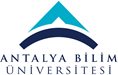 ECTS Course Description FormECTS Course Description FormECTS Course Description FormECTS Course Description FormECTS Course Description FormECTS Course Description FormECTS Course Description FormECTS Course Description FormECTS Course Description FormECTS Course Description FormECTS Course Description FormECTS Course Description FormECTS Course Description FormECTS Course Description FormECTS Course Description FormECTS Course Description FormECTS Course Description FormPART I ( Senate Approval)PART I ( Senate Approval)PART I ( Senate Approval)PART I ( Senate Approval)PART I ( Senate Approval)PART I ( Senate Approval)PART I ( Senate Approval)PART I ( Senate Approval)PART I ( Senate Approval)PART I ( Senate Approval)PART I ( Senate Approval)PART I ( Senate Approval)PART I ( Senate Approval)PART I ( Senate Approval)PART I ( Senate Approval)PART I ( Senate Approval)PART I ( Senate Approval)PART I ( Senate Approval)PART I ( Senate Approval)PART I ( Senate Approval)PART I ( Senate Approval)PART I ( Senate Approval)Offering School  College of EngineeringCollege of EngineeringCollege of EngineeringCollege of EngineeringCollege of EngineeringCollege of EngineeringCollege of EngineeringCollege of EngineeringCollege of EngineeringCollege of EngineeringCollege of EngineeringCollege of EngineeringCollege of EngineeringCollege of EngineeringCollege of EngineeringCollege of EngineeringCollege of EngineeringCollege of EngineeringCollege of EngineeringCollege of EngineeringCollege of EngineeringOffering DepartmentCivil EngineeringCivil EngineeringCivil EngineeringCivil EngineeringCivil EngineeringCivil EngineeringCivil EngineeringCivil EngineeringCivil EngineeringCivil EngineeringCivil EngineeringCivil EngineeringCivil EngineeringCivil EngineeringCivil EngineeringCivil EngineeringCivil EngineeringCivil EngineeringCivil EngineeringCivil EngineeringCivil EngineeringProgram(s) Offered toCivil EngineeringCivil EngineeringCivil EngineeringCivil EngineeringCivil EngineeringCivil EngineeringCivil EngineeringCivil EngineeringCivil EngineeringCivil EngineeringCivil EngineeringCivil EngineeringCivil EngineeringMustMustMustMustMustMustMustMustProgram(s) Offered toProgram(s) Offered toCourse Code CE 461CE 461CE 461CE 461CE 461CE 461CE 461CE 461CE 461CE 461CE 461CE 461CE 461CE 461CE 461CE 461CE 461CE 461CE 461CE 461CE 461Course NameTransportation EngineeringTransportation EngineeringTransportation EngineeringTransportation EngineeringTransportation EngineeringTransportation EngineeringTransportation EngineeringTransportation EngineeringTransportation EngineeringTransportation EngineeringTransportation EngineeringTransportation EngineeringTransportation EngineeringTransportation EngineeringTransportation EngineeringTransportation EngineeringTransportation EngineeringTransportation EngineeringTransportation EngineeringTransportation EngineeringTransportation EngineeringLanguage of InstructionEnglishEnglishEnglishEnglishEnglishEnglishEnglishEnglishEnglishEnglishEnglishEnglishEnglishEnglishEnglishEnglishEnglishEnglishEnglishEnglishEnglishType of CourseLecture, Problem SolvingLecture, Problem SolvingLecture, Problem SolvingLecture, Problem SolvingLecture, Problem SolvingLecture, Problem SolvingLecture, Problem SolvingLecture, Problem SolvingLecture, Problem SolvingLecture, Problem SolvingLecture, Problem SolvingLecture, Problem SolvingLecture, Problem SolvingLecture, Problem SolvingLecture, Problem SolvingLecture, Problem SolvingLecture, Problem SolvingLecture, Problem SolvingLecture, Problem SolvingLecture, Problem SolvingLecture, Problem SolvingLevel of CourseUndergraduateUndergraduateUndergraduateUndergraduateUndergraduateUndergraduateUndergraduateUndergraduateUndergraduateUndergraduateUndergraduateUndergraduateUndergraduateUndergraduateUndergraduateUndergraduateUndergraduateUndergraduateUndergraduateUndergraduateUndergraduateHours per WeekLecture: 2Lecture: 2Lecture: 2Lecture: 2Lecture: 2Laboratory:Laboratory:Laboratory:Laboratory:Recitation: Recitation: Practical:  1Practical:  1Practical:  1Practical:  1Practical:  1Studio: Studio: Other: Other: Other: ECTS Credit444444444444444444444Grading ModeLetter GradeLetter GradeLetter GradeLetter GradeLetter GradeLetter GradeLetter GradeLetter GradeLetter GradeLetter GradeLetter GradeLetter GradeLetter GradeLetter GradeLetter GradeLetter GradeLetter GradeLetter GradeLetter GradeLetter GradeLetter GradePre-requisites---------------------Co-requisites---------------------Registration Restriction---------------------Educational ObjectiveThis course is designed to provide students information about the general concepts of transportation engineering which is one of the most commonly used civil engineering branch. The main objective of the course is providing basic design and projecting information related to transportation engineering.This course is designed to provide students information about the general concepts of transportation engineering which is one of the most commonly used civil engineering branch. The main objective of the course is providing basic design and projecting information related to transportation engineering.This course is designed to provide students information about the general concepts of transportation engineering which is one of the most commonly used civil engineering branch. The main objective of the course is providing basic design and projecting information related to transportation engineering.This course is designed to provide students information about the general concepts of transportation engineering which is one of the most commonly used civil engineering branch. The main objective of the course is providing basic design and projecting information related to transportation engineering.This course is designed to provide students information about the general concepts of transportation engineering which is one of the most commonly used civil engineering branch. The main objective of the course is providing basic design and projecting information related to transportation engineering.This course is designed to provide students information about the general concepts of transportation engineering which is one of the most commonly used civil engineering branch. The main objective of the course is providing basic design and projecting information related to transportation engineering.This course is designed to provide students information about the general concepts of transportation engineering which is one of the most commonly used civil engineering branch. The main objective of the course is providing basic design and projecting information related to transportation engineering.This course is designed to provide students information about the general concepts of transportation engineering which is one of the most commonly used civil engineering branch. The main objective of the course is providing basic design and projecting information related to transportation engineering.This course is designed to provide students information about the general concepts of transportation engineering which is one of the most commonly used civil engineering branch. The main objective of the course is providing basic design and projecting information related to transportation engineering.This course is designed to provide students information about the general concepts of transportation engineering which is one of the most commonly used civil engineering branch. The main objective of the course is providing basic design and projecting information related to transportation engineering.This course is designed to provide students information about the general concepts of transportation engineering which is one of the most commonly used civil engineering branch. The main objective of the course is providing basic design and projecting information related to transportation engineering.This course is designed to provide students information about the general concepts of transportation engineering which is one of the most commonly used civil engineering branch. The main objective of the course is providing basic design and projecting information related to transportation engineering.This course is designed to provide students information about the general concepts of transportation engineering which is one of the most commonly used civil engineering branch. The main objective of the course is providing basic design and projecting information related to transportation engineering.This course is designed to provide students information about the general concepts of transportation engineering which is one of the most commonly used civil engineering branch. The main objective of the course is providing basic design and projecting information related to transportation engineering.This course is designed to provide students information about the general concepts of transportation engineering which is one of the most commonly used civil engineering branch. The main objective of the course is providing basic design and projecting information related to transportation engineering.This course is designed to provide students information about the general concepts of transportation engineering which is one of the most commonly used civil engineering branch. The main objective of the course is providing basic design and projecting information related to transportation engineering.This course is designed to provide students information about the general concepts of transportation engineering which is one of the most commonly used civil engineering branch. The main objective of the course is providing basic design and projecting information related to transportation engineering.This course is designed to provide students information about the general concepts of transportation engineering which is one of the most commonly used civil engineering branch. The main objective of the course is providing basic design and projecting information related to transportation engineering.This course is designed to provide students information about the general concepts of transportation engineering which is one of the most commonly used civil engineering branch. The main objective of the course is providing basic design and projecting information related to transportation engineering.This course is designed to provide students information about the general concepts of transportation engineering which is one of the most commonly used civil engineering branch. The main objective of the course is providing basic design and projecting information related to transportation engineering.This course is designed to provide students information about the general concepts of transportation engineering which is one of the most commonly used civil engineering branch. The main objective of the course is providing basic design and projecting information related to transportation engineering.Course DescriptionThis course introduces the general information about the area of civil engineering and its uses. Introduction to transportation engineering takes place. Information about highways and their relationship with economy, energy, and environment are provided. Road vehicle performance, geometric design of highways, vertical alignment, and horizontal alignment are presented.This course introduces the general information about the area of civil engineering and its uses. Introduction to transportation engineering takes place. Information about highways and their relationship with economy, energy, and environment are provided. Road vehicle performance, geometric design of highways, vertical alignment, and horizontal alignment are presented.This course introduces the general information about the area of civil engineering and its uses. Introduction to transportation engineering takes place. Information about highways and their relationship with economy, energy, and environment are provided. Road vehicle performance, geometric design of highways, vertical alignment, and horizontal alignment are presented.This course introduces the general information about the area of civil engineering and its uses. Introduction to transportation engineering takes place. Information about highways and their relationship with economy, energy, and environment are provided. Road vehicle performance, geometric design of highways, vertical alignment, and horizontal alignment are presented.This course introduces the general information about the area of civil engineering and its uses. Introduction to transportation engineering takes place. Information about highways and their relationship with economy, energy, and environment are provided. Road vehicle performance, geometric design of highways, vertical alignment, and horizontal alignment are presented.This course introduces the general information about the area of civil engineering and its uses. Introduction to transportation engineering takes place. Information about highways and their relationship with economy, energy, and environment are provided. Road vehicle performance, geometric design of highways, vertical alignment, and horizontal alignment are presented.This course introduces the general information about the area of civil engineering and its uses. Introduction to transportation engineering takes place. Information about highways and their relationship with economy, energy, and environment are provided. Road vehicle performance, geometric design of highways, vertical alignment, and horizontal alignment are presented.This course introduces the general information about the area of civil engineering and its uses. Introduction to transportation engineering takes place. Information about highways and their relationship with economy, energy, and environment are provided. Road vehicle performance, geometric design of highways, vertical alignment, and horizontal alignment are presented.This course introduces the general information about the area of civil engineering and its uses. Introduction to transportation engineering takes place. Information about highways and their relationship with economy, energy, and environment are provided. Road vehicle performance, geometric design of highways, vertical alignment, and horizontal alignment are presented.This course introduces the general information about the area of civil engineering and its uses. Introduction to transportation engineering takes place. Information about highways and their relationship with economy, energy, and environment are provided. Road vehicle performance, geometric design of highways, vertical alignment, and horizontal alignment are presented.This course introduces the general information about the area of civil engineering and its uses. Introduction to transportation engineering takes place. Information about highways and their relationship with economy, energy, and environment are provided. Road vehicle performance, geometric design of highways, vertical alignment, and horizontal alignment are presented.This course introduces the general information about the area of civil engineering and its uses. Introduction to transportation engineering takes place. Information about highways and their relationship with economy, energy, and environment are provided. Road vehicle performance, geometric design of highways, vertical alignment, and horizontal alignment are presented.This course introduces the general information about the area of civil engineering and its uses. Introduction to transportation engineering takes place. Information about highways and their relationship with economy, energy, and environment are provided. Road vehicle performance, geometric design of highways, vertical alignment, and horizontal alignment are presented.This course introduces the general information about the area of civil engineering and its uses. Introduction to transportation engineering takes place. Information about highways and their relationship with economy, energy, and environment are provided. Road vehicle performance, geometric design of highways, vertical alignment, and horizontal alignment are presented.This course introduces the general information about the area of civil engineering and its uses. Introduction to transportation engineering takes place. Information about highways and their relationship with economy, energy, and environment are provided. Road vehicle performance, geometric design of highways, vertical alignment, and horizontal alignment are presented.This course introduces the general information about the area of civil engineering and its uses. Introduction to transportation engineering takes place. Information about highways and their relationship with economy, energy, and environment are provided. Road vehicle performance, geometric design of highways, vertical alignment, and horizontal alignment are presented.This course introduces the general information about the area of civil engineering and its uses. Introduction to transportation engineering takes place. Information about highways and their relationship with economy, energy, and environment are provided. Road vehicle performance, geometric design of highways, vertical alignment, and horizontal alignment are presented.This course introduces the general information about the area of civil engineering and its uses. Introduction to transportation engineering takes place. Information about highways and their relationship with economy, energy, and environment are provided. Road vehicle performance, geometric design of highways, vertical alignment, and horizontal alignment are presented.This course introduces the general information about the area of civil engineering and its uses. Introduction to transportation engineering takes place. Information about highways and their relationship with economy, energy, and environment are provided. Road vehicle performance, geometric design of highways, vertical alignment, and horizontal alignment are presented.This course introduces the general information about the area of civil engineering and its uses. Introduction to transportation engineering takes place. Information about highways and their relationship with economy, energy, and environment are provided. Road vehicle performance, geometric design of highways, vertical alignment, and horizontal alignment are presented.This course introduces the general information about the area of civil engineering and its uses. Introduction to transportation engineering takes place. Information about highways and their relationship with economy, energy, and environment are provided. Road vehicle performance, geometric design of highways, vertical alignment, and horizontal alignment are presented.Learning Outcomes LO1LO1LO11. Make the list of basic concepts of transportation engineering. 2. Define theoretically the formation of current road transportation problems. 3. Perform highway geometric design information by using basic concepts. 4. Carry out basic operations in roadway design. 1. Make the list of basic concepts of transportation engineering. 2. Define theoretically the formation of current road transportation problems. 3. Perform highway geometric design information by using basic concepts. 4. Carry out basic operations in roadway design. 1. Make the list of basic concepts of transportation engineering. 2. Define theoretically the formation of current road transportation problems. 3. Perform highway geometric design information by using basic concepts. 4. Carry out basic operations in roadway design. 1. Make the list of basic concepts of transportation engineering. 2. Define theoretically the formation of current road transportation problems. 3. Perform highway geometric design information by using basic concepts. 4. Carry out basic operations in roadway design. 1. Make the list of basic concepts of transportation engineering. 2. Define theoretically the formation of current road transportation problems. 3. Perform highway geometric design information by using basic concepts. 4. Carry out basic operations in roadway design. 1. Make the list of basic concepts of transportation engineering. 2. Define theoretically the formation of current road transportation problems. 3. Perform highway geometric design information by using basic concepts. 4. Carry out basic operations in roadway design. 1. Make the list of basic concepts of transportation engineering. 2. Define theoretically the formation of current road transportation problems. 3. Perform highway geometric design information by using basic concepts. 4. Carry out basic operations in roadway design. 1. Make the list of basic concepts of transportation engineering. 2. Define theoretically the formation of current road transportation problems. 3. Perform highway geometric design information by using basic concepts. 4. Carry out basic operations in roadway design. 1. Make the list of basic concepts of transportation engineering. 2. Define theoretically the formation of current road transportation problems. 3. Perform highway geometric design information by using basic concepts. 4. Carry out basic operations in roadway design. 1. Make the list of basic concepts of transportation engineering. 2. Define theoretically the formation of current road transportation problems. 3. Perform highway geometric design information by using basic concepts. 4. Carry out basic operations in roadway design. 1. Make the list of basic concepts of transportation engineering. 2. Define theoretically the formation of current road transportation problems. 3. Perform highway geometric design information by using basic concepts. 4. Carry out basic operations in roadway design. 1. Make the list of basic concepts of transportation engineering. 2. Define theoretically the formation of current road transportation problems. 3. Perform highway geometric design information by using basic concepts. 4. Carry out basic operations in roadway design. 1. Make the list of basic concepts of transportation engineering. 2. Define theoretically the formation of current road transportation problems. 3. Perform highway geometric design information by using basic concepts. 4. Carry out basic operations in roadway design. 1. Make the list of basic concepts of transportation engineering. 2. Define theoretically the formation of current road transportation problems. 3. Perform highway geometric design information by using basic concepts. 4. Carry out basic operations in roadway design. 1. Make the list of basic concepts of transportation engineering. 2. Define theoretically the formation of current road transportation problems. 3. Perform highway geometric design information by using basic concepts. 4. Carry out basic operations in roadway design. 1. Make the list of basic concepts of transportation engineering. 2. Define theoretically the formation of current road transportation problems. 3. Perform highway geometric design information by using basic concepts. 4. Carry out basic operations in roadway design. 1. Make the list of basic concepts of transportation engineering. 2. Define theoretically the formation of current road transportation problems. 3. Perform highway geometric design information by using basic concepts. 4. Carry out basic operations in roadway design. 1. Make the list of basic concepts of transportation engineering. 2. Define theoretically the formation of current road transportation problems. 3. Perform highway geometric design information by using basic concepts. 4. Carry out basic operations in roadway design. Learning Outcomes LO2LO2LO21. Make the list of basic concepts of transportation engineering. 2. Define theoretically the formation of current road transportation problems. 3. Perform highway geometric design information by using basic concepts. 4. Carry out basic operations in roadway design. 1. Make the list of basic concepts of transportation engineering. 2. Define theoretically the formation of current road transportation problems. 3. Perform highway geometric design information by using basic concepts. 4. Carry out basic operations in roadway design. 1. Make the list of basic concepts of transportation engineering. 2. Define theoretically the formation of current road transportation problems. 3. Perform highway geometric design information by using basic concepts. 4. Carry out basic operations in roadway design. 1. Make the list of basic concepts of transportation engineering. 2. Define theoretically the formation of current road transportation problems. 3. Perform highway geometric design information by using basic concepts. 4. Carry out basic operations in roadway design. 1. Make the list of basic concepts of transportation engineering. 2. Define theoretically the formation of current road transportation problems. 3. Perform highway geometric design information by using basic concepts. 4. Carry out basic operations in roadway design. 1. Make the list of basic concepts of transportation engineering. 2. Define theoretically the formation of current road transportation problems. 3. Perform highway geometric design information by using basic concepts. 4. Carry out basic operations in roadway design. 1. Make the list of basic concepts of transportation engineering. 2. Define theoretically the formation of current road transportation problems. 3. Perform highway geometric design information by using basic concepts. 4. Carry out basic operations in roadway design. 1. Make the list of basic concepts of transportation engineering. 2. Define theoretically the formation of current road transportation problems. 3. Perform highway geometric design information by using basic concepts. 4. Carry out basic operations in roadway design. 1. Make the list of basic concepts of transportation engineering. 2. Define theoretically the formation of current road transportation problems. 3. Perform highway geometric design information by using basic concepts. 4. Carry out basic operations in roadway design. 1. Make the list of basic concepts of transportation engineering. 2. Define theoretically the formation of current road transportation problems. 3. Perform highway geometric design information by using basic concepts. 4. Carry out basic operations in roadway design. 1. Make the list of basic concepts of transportation engineering. 2. Define theoretically the formation of current road transportation problems. 3. Perform highway geometric design information by using basic concepts. 4. Carry out basic operations in roadway design. 1. Make the list of basic concepts of transportation engineering. 2. Define theoretically the formation of current road transportation problems. 3. Perform highway geometric design information by using basic concepts. 4. Carry out basic operations in roadway design. 1. Make the list of basic concepts of transportation engineering. 2. Define theoretically the formation of current road transportation problems. 3. Perform highway geometric design information by using basic concepts. 4. Carry out basic operations in roadway design. 1. Make the list of basic concepts of transportation engineering. 2. Define theoretically the formation of current road transportation problems. 3. Perform highway geometric design information by using basic concepts. 4. Carry out basic operations in roadway design. 1. Make the list of basic concepts of transportation engineering. 2. Define theoretically the formation of current road transportation problems. 3. Perform highway geometric design information by using basic concepts. 4. Carry out basic operations in roadway design. 1. Make the list of basic concepts of transportation engineering. 2. Define theoretically the formation of current road transportation problems. 3. Perform highway geometric design information by using basic concepts. 4. Carry out basic operations in roadway design. 1. Make the list of basic concepts of transportation engineering. 2. Define theoretically the formation of current road transportation problems. 3. Perform highway geometric design information by using basic concepts. 4. Carry out basic operations in roadway design. 1. Make the list of basic concepts of transportation engineering. 2. Define theoretically the formation of current road transportation problems. 3. Perform highway geometric design information by using basic concepts. 4. Carry out basic operations in roadway design. Learning Outcomes LO3LO3LO31. Make the list of basic concepts of transportation engineering. 2. Define theoretically the formation of current road transportation problems. 3. Perform highway geometric design information by using basic concepts. 4. Carry out basic operations in roadway design. 1. Make the list of basic concepts of transportation engineering. 2. Define theoretically the formation of current road transportation problems. 3. Perform highway geometric design information by using basic concepts. 4. Carry out basic operations in roadway design. 1. Make the list of basic concepts of transportation engineering. 2. Define theoretically the formation of current road transportation problems. 3. Perform highway geometric design information by using basic concepts. 4. Carry out basic operations in roadway design. 1. Make the list of basic concepts of transportation engineering. 2. Define theoretically the formation of current road transportation problems. 3. Perform highway geometric design information by using basic concepts. 4. Carry out basic operations in roadway design. 1. Make the list of basic concepts of transportation engineering. 2. Define theoretically the formation of current road transportation problems. 3. Perform highway geometric design information by using basic concepts. 4. Carry out basic operations in roadway design. 1. Make the list of basic concepts of transportation engineering. 2. Define theoretically the formation of current road transportation problems. 3. Perform highway geometric design information by using basic concepts. 4. Carry out basic operations in roadway design. 1. Make the list of basic concepts of transportation engineering. 2. Define theoretically the formation of current road transportation problems. 3. Perform highway geometric design information by using basic concepts. 4. Carry out basic operations in roadway design. 1. Make the list of basic concepts of transportation engineering. 2. Define theoretically the formation of current road transportation problems. 3. Perform highway geometric design information by using basic concepts. 4. Carry out basic operations in roadway design. 1. Make the list of basic concepts of transportation engineering. 2. Define theoretically the formation of current road transportation problems. 3. Perform highway geometric design information by using basic concepts. 4. Carry out basic operations in roadway design. 1. Make the list of basic concepts of transportation engineering. 2. Define theoretically the formation of current road transportation problems. 3. Perform highway geometric design information by using basic concepts. 4. Carry out basic operations in roadway design. 1. Make the list of basic concepts of transportation engineering. 2. Define theoretically the formation of current road transportation problems. 3. Perform highway geometric design information by using basic concepts. 4. Carry out basic operations in roadway design. 1. Make the list of basic concepts of transportation engineering. 2. Define theoretically the formation of current road transportation problems. 3. Perform highway geometric design information by using basic concepts. 4. Carry out basic operations in roadway design. 1. Make the list of basic concepts of transportation engineering. 2. Define theoretically the formation of current road transportation problems. 3. Perform highway geometric design information by using basic concepts. 4. Carry out basic operations in roadway design. 1. Make the list of basic concepts of transportation engineering. 2. Define theoretically the formation of current road transportation problems. 3. Perform highway geometric design information by using basic concepts. 4. Carry out basic operations in roadway design. 1. Make the list of basic concepts of transportation engineering. 2. Define theoretically the formation of current road transportation problems. 3. Perform highway geometric design information by using basic concepts. 4. Carry out basic operations in roadway design. 1. Make the list of basic concepts of transportation engineering. 2. Define theoretically the formation of current road transportation problems. 3. Perform highway geometric design information by using basic concepts. 4. Carry out basic operations in roadway design. 1. Make the list of basic concepts of transportation engineering. 2. Define theoretically the formation of current road transportation problems. 3. Perform highway geometric design information by using basic concepts. 4. Carry out basic operations in roadway design. 1. Make the list of basic concepts of transportation engineering. 2. Define theoretically the formation of current road transportation problems. 3. Perform highway geometric design information by using basic concepts. 4. Carry out basic operations in roadway design. Learning Outcomes LO4LO4LO41. Make the list of basic concepts of transportation engineering. 2. Define theoretically the formation of current road transportation problems. 3. Perform highway geometric design information by using basic concepts. 4. Carry out basic operations in roadway design. 1. Make the list of basic concepts of transportation engineering. 2. Define theoretically the formation of current road transportation problems. 3. Perform highway geometric design information by using basic concepts. 4. Carry out basic operations in roadway design. 1. Make the list of basic concepts of transportation engineering. 2. Define theoretically the formation of current road transportation problems. 3. Perform highway geometric design information by using basic concepts. 4. Carry out basic operations in roadway design. 1. Make the list of basic concepts of transportation engineering. 2. Define theoretically the formation of current road transportation problems. 3. Perform highway geometric design information by using basic concepts. 4. Carry out basic operations in roadway design. 1. Make the list of basic concepts of transportation engineering. 2. Define theoretically the formation of current road transportation problems. 3. Perform highway geometric design information by using basic concepts. 4. Carry out basic operations in roadway design. 1. Make the list of basic concepts of transportation engineering. 2. Define theoretically the formation of current road transportation problems. 3. Perform highway geometric design information by using basic concepts. 4. Carry out basic operations in roadway design. 1. Make the list of basic concepts of transportation engineering. 2. Define theoretically the formation of current road transportation problems. 3. Perform highway geometric design information by using basic concepts. 4. Carry out basic operations in roadway design. 1. Make the list of basic concepts of transportation engineering. 2. Define theoretically the formation of current road transportation problems. 3. Perform highway geometric design information by using basic concepts. 4. Carry out basic operations in roadway design. 1. Make the list of basic concepts of transportation engineering. 2. Define theoretically the formation of current road transportation problems. 3. Perform highway geometric design information by using basic concepts. 4. Carry out basic operations in roadway design. 1. Make the list of basic concepts of transportation engineering. 2. Define theoretically the formation of current road transportation problems. 3. Perform highway geometric design information by using basic concepts. 4. Carry out basic operations in roadway design. 1. Make the list of basic concepts of transportation engineering. 2. Define theoretically the formation of current road transportation problems. 3. Perform highway geometric design information by using basic concepts. 4. Carry out basic operations in roadway design. 1. Make the list of basic concepts of transportation engineering. 2. Define theoretically the formation of current road transportation problems. 3. Perform highway geometric design information by using basic concepts. 4. Carry out basic operations in roadway design. 1. Make the list of basic concepts of transportation engineering. 2. Define theoretically the formation of current road transportation problems. 3. Perform highway geometric design information by using basic concepts. 4. Carry out basic operations in roadway design. 1. Make the list of basic concepts of transportation engineering. 2. Define theoretically the formation of current road transportation problems. 3. Perform highway geometric design information by using basic concepts. 4. Carry out basic operations in roadway design. 1. Make the list of basic concepts of transportation engineering. 2. Define theoretically the formation of current road transportation problems. 3. Perform highway geometric design information by using basic concepts. 4. Carry out basic operations in roadway design. 1. Make the list of basic concepts of transportation engineering. 2. Define theoretically the formation of current road transportation problems. 3. Perform highway geometric design information by using basic concepts. 4. Carry out basic operations in roadway design. 1. Make the list of basic concepts of transportation engineering. 2. Define theoretically the formation of current road transportation problems. 3. Perform highway geometric design information by using basic concepts. 4. Carry out basic operations in roadway design. 1. Make the list of basic concepts of transportation engineering. 2. Define theoretically the formation of current road transportation problems. 3. Perform highway geometric design information by using basic concepts. 4. Carry out basic operations in roadway design. Learning Outcomes LO5LO5LO51. Make the list of basic concepts of transportation engineering. 2. Define theoretically the formation of current road transportation problems. 3. Perform highway geometric design information by using basic concepts. 4. Carry out basic operations in roadway design. 1. Make the list of basic concepts of transportation engineering. 2. Define theoretically the formation of current road transportation problems. 3. Perform highway geometric design information by using basic concepts. 4. Carry out basic operations in roadway design. 1. Make the list of basic concepts of transportation engineering. 2. Define theoretically the formation of current road transportation problems. 3. Perform highway geometric design information by using basic concepts. 4. Carry out basic operations in roadway design. 1. Make the list of basic concepts of transportation engineering. 2. Define theoretically the formation of current road transportation problems. 3. Perform highway geometric design information by using basic concepts. 4. Carry out basic operations in roadway design. 1. Make the list of basic concepts of transportation engineering. 2. Define theoretically the formation of current road transportation problems. 3. Perform highway geometric design information by using basic concepts. 4. Carry out basic operations in roadway design. 1. Make the list of basic concepts of transportation engineering. 2. Define theoretically the formation of current road transportation problems. 3. Perform highway geometric design information by using basic concepts. 4. Carry out basic operations in roadway design. 1. Make the list of basic concepts of transportation engineering. 2. Define theoretically the formation of current road transportation problems. 3. Perform highway geometric design information by using basic concepts. 4. Carry out basic operations in roadway design. 1. Make the list of basic concepts of transportation engineering. 2. Define theoretically the formation of current road transportation problems. 3. Perform highway geometric design information by using basic concepts. 4. Carry out basic operations in roadway design. 1. Make the list of basic concepts of transportation engineering. 2. Define theoretically the formation of current road transportation problems. 3. Perform highway geometric design information by using basic concepts. 4. Carry out basic operations in roadway design. 1. Make the list of basic concepts of transportation engineering. 2. Define theoretically the formation of current road transportation problems. 3. Perform highway geometric design information by using basic concepts. 4. Carry out basic operations in roadway design. 1. Make the list of basic concepts of transportation engineering. 2. Define theoretically the formation of current road transportation problems. 3. Perform highway geometric design information by using basic concepts. 4. Carry out basic operations in roadway design. 1. Make the list of basic concepts of transportation engineering. 2. Define theoretically the formation of current road transportation problems. 3. Perform highway geometric design information by using basic concepts. 4. Carry out basic operations in roadway design. 1. Make the list of basic concepts of transportation engineering. 2. Define theoretically the formation of current road transportation problems. 3. Perform highway geometric design information by using basic concepts. 4. Carry out basic operations in roadway design. 1. Make the list of basic concepts of transportation engineering. 2. Define theoretically the formation of current road transportation problems. 3. Perform highway geometric design information by using basic concepts. 4. Carry out basic operations in roadway design. 1. Make the list of basic concepts of transportation engineering. 2. Define theoretically the formation of current road transportation problems. 3. Perform highway geometric design information by using basic concepts. 4. Carry out basic operations in roadway design. 1. Make the list of basic concepts of transportation engineering. 2. Define theoretically the formation of current road transportation problems. 3. Perform highway geometric design information by using basic concepts. 4. Carry out basic operations in roadway design. 1. Make the list of basic concepts of transportation engineering. 2. Define theoretically the formation of current road transportation problems. 3. Perform highway geometric design information by using basic concepts. 4. Carry out basic operations in roadway design. 1. Make the list of basic concepts of transportation engineering. 2. Define theoretically the formation of current road transportation problems. 3. Perform highway geometric design information by using basic concepts. 4. Carry out basic operations in roadway design. Learning Outcomes LO6LO6LO61. Make the list of basic concepts of transportation engineering. 2. Define theoretically the formation of current road transportation problems. 3. Perform highway geometric design information by using basic concepts. 4. Carry out basic operations in roadway design. 1. Make the list of basic concepts of transportation engineering. 2. Define theoretically the formation of current road transportation problems. 3. Perform highway geometric design information by using basic concepts. 4. Carry out basic operations in roadway design. 1. Make the list of basic concepts of transportation engineering. 2. Define theoretically the formation of current road transportation problems. 3. Perform highway geometric design information by using basic concepts. 4. Carry out basic operations in roadway design. 1. Make the list of basic concepts of transportation engineering. 2. Define theoretically the formation of current road transportation problems. 3. Perform highway geometric design information by using basic concepts. 4. Carry out basic operations in roadway design. 1. Make the list of basic concepts of transportation engineering. 2. Define theoretically the formation of current road transportation problems. 3. Perform highway geometric design information by using basic concepts. 4. Carry out basic operations in roadway design. 1. Make the list of basic concepts of transportation engineering. 2. Define theoretically the formation of current road transportation problems. 3. Perform highway geometric design information by using basic concepts. 4. Carry out basic operations in roadway design. 1. Make the list of basic concepts of transportation engineering. 2. Define theoretically the formation of current road transportation problems. 3. Perform highway geometric design information by using basic concepts. 4. Carry out basic operations in roadway design. 1. Make the list of basic concepts of transportation engineering. 2. Define theoretically the formation of current road transportation problems. 3. Perform highway geometric design information by using basic concepts. 4. Carry out basic operations in roadway design. 1. Make the list of basic concepts of transportation engineering. 2. Define theoretically the formation of current road transportation problems. 3. Perform highway geometric design information by using basic concepts. 4. Carry out basic operations in roadway design. 1. Make the list of basic concepts of transportation engineering. 2. Define theoretically the formation of current road transportation problems. 3. Perform highway geometric design information by using basic concepts. 4. Carry out basic operations in roadway design. 1. Make the list of basic concepts of transportation engineering. 2. Define theoretically the formation of current road transportation problems. 3. Perform highway geometric design information by using basic concepts. 4. Carry out basic operations in roadway design. 1. Make the list of basic concepts of transportation engineering. 2. Define theoretically the formation of current road transportation problems. 3. Perform highway geometric design information by using basic concepts. 4. Carry out basic operations in roadway design. 1. Make the list of basic concepts of transportation engineering. 2. Define theoretically the formation of current road transportation problems. 3. Perform highway geometric design information by using basic concepts. 4. Carry out basic operations in roadway design. 1. Make the list of basic concepts of transportation engineering. 2. Define theoretically the formation of current road transportation problems. 3. Perform highway geometric design information by using basic concepts. 4. Carry out basic operations in roadway design. 1. Make the list of basic concepts of transportation engineering. 2. Define theoretically the formation of current road transportation problems. 3. Perform highway geometric design information by using basic concepts. 4. Carry out basic operations in roadway design. 1. Make the list of basic concepts of transportation engineering. 2. Define theoretically the formation of current road transportation problems. 3. Perform highway geometric design information by using basic concepts. 4. Carry out basic operations in roadway design. 1. Make the list of basic concepts of transportation engineering. 2. Define theoretically the formation of current road transportation problems. 3. Perform highway geometric design information by using basic concepts. 4. Carry out basic operations in roadway design. 1. Make the list of basic concepts of transportation engineering. 2. Define theoretically the formation of current road transportation problems. 3. Perform highway geometric design information by using basic concepts. 4. Carry out basic operations in roadway design. Learning Outcomes n..n..n..1. Make the list of basic concepts of transportation engineering. 2. Define theoretically the formation of current road transportation problems. 3. Perform highway geometric design information by using basic concepts. 4. Carry out basic operations in roadway design. 1. Make the list of basic concepts of transportation engineering. 2. Define theoretically the formation of current road transportation problems. 3. Perform highway geometric design information by using basic concepts. 4. Carry out basic operations in roadway design. 1. Make the list of basic concepts of transportation engineering. 2. Define theoretically the formation of current road transportation problems. 3. Perform highway geometric design information by using basic concepts. 4. Carry out basic operations in roadway design. 1. Make the list of basic concepts of transportation engineering. 2. Define theoretically the formation of current road transportation problems. 3. Perform highway geometric design information by using basic concepts. 4. Carry out basic operations in roadway design. 1. Make the list of basic concepts of transportation engineering. 2. Define theoretically the formation of current road transportation problems. 3. Perform highway geometric design information by using basic concepts. 4. Carry out basic operations in roadway design. 1. Make the list of basic concepts of transportation engineering. 2. Define theoretically the formation of current road transportation problems. 3. Perform highway geometric design information by using basic concepts. 4. Carry out basic operations in roadway design. 1. Make the list of basic concepts of transportation engineering. 2. Define theoretically the formation of current road transportation problems. 3. Perform highway geometric design information by using basic concepts. 4. Carry out basic operations in roadway design. 1. Make the list of basic concepts of transportation engineering. 2. Define theoretically the formation of current road transportation problems. 3. Perform highway geometric design information by using basic concepts. 4. Carry out basic operations in roadway design. 1. Make the list of basic concepts of transportation engineering. 2. Define theoretically the formation of current road transportation problems. 3. Perform highway geometric design information by using basic concepts. 4. Carry out basic operations in roadway design. 1. Make the list of basic concepts of transportation engineering. 2. Define theoretically the formation of current road transportation problems. 3. Perform highway geometric design information by using basic concepts. 4. Carry out basic operations in roadway design. 1. Make the list of basic concepts of transportation engineering. 2. Define theoretically the formation of current road transportation problems. 3. Perform highway geometric design information by using basic concepts. 4. Carry out basic operations in roadway design. 1. Make the list of basic concepts of transportation engineering. 2. Define theoretically the formation of current road transportation problems. 3. Perform highway geometric design information by using basic concepts. 4. Carry out basic operations in roadway design. 1. Make the list of basic concepts of transportation engineering. 2. Define theoretically the formation of current road transportation problems. 3. Perform highway geometric design information by using basic concepts. 4. Carry out basic operations in roadway design. 1. Make the list of basic concepts of transportation engineering. 2. Define theoretically the formation of current road transportation problems. 3. Perform highway geometric design information by using basic concepts. 4. Carry out basic operations in roadway design. 1. Make the list of basic concepts of transportation engineering. 2. Define theoretically the formation of current road transportation problems. 3. Perform highway geometric design information by using basic concepts. 4. Carry out basic operations in roadway design. 1. Make the list of basic concepts of transportation engineering. 2. Define theoretically the formation of current road transportation problems. 3. Perform highway geometric design information by using basic concepts. 4. Carry out basic operations in roadway design. 1. Make the list of basic concepts of transportation engineering. 2. Define theoretically the formation of current road transportation problems. 3. Perform highway geometric design information by using basic concepts. 4. Carry out basic operations in roadway design. 1. Make the list of basic concepts of transportation engineering. 2. Define theoretically the formation of current road transportation problems. 3. Perform highway geometric design information by using basic concepts. 4. Carry out basic operations in roadway design. PART II ( Faculty Board Approval)PART II ( Faculty Board Approval)PART II ( Faculty Board Approval)PART II ( Faculty Board Approval)PART II ( Faculty Board Approval)PART II ( Faculty Board Approval)PART II ( Faculty Board Approval)PART II ( Faculty Board Approval)PART II ( Faculty Board Approval)PART II ( Faculty Board Approval)PART II ( Faculty Board Approval)PART II ( Faculty Board Approval)PART II ( Faculty Board Approval)PART II ( Faculty Board Approval)PART II ( Faculty Board Approval)PART II ( Faculty Board Approval)PART II ( Faculty Board Approval)PART II ( Faculty Board Approval)PART II ( Faculty Board Approval)PART II ( Faculty Board Approval)PART II ( Faculty Board Approval)PART II ( Faculty Board Approval)Basic Outcomes (University-wide)Basic Outcomes (University-wide)No.Program OutcomesProgram OutcomesProgram OutcomesProgram OutcomesProgram OutcomesProgram OutcomesProgram OutcomesProgram OutcomesProgram OutcomesProgram OutcomesLO1LO1LO1LO2LO2LO3LO3LO3LO4Basic Outcomes (University-wide)Basic Outcomes (University-wide)PO1Ability to communicate effectively  and write and present a report in Turkish and English. Ability to communicate effectively  and write and present a report in Turkish and English. Ability to communicate effectively  and write and present a report in Turkish and English. Ability to communicate effectively  and write and present a report in Turkish and English. Ability to communicate effectively  and write and present a report in Turkish and English. Ability to communicate effectively  and write and present a report in Turkish and English. Ability to communicate effectively  and write and present a report in Turkish and English. Ability to communicate effectively  and write and present a report in Turkish and English. Ability to communicate effectively  and write and present a report in Turkish and English. Ability to communicate effectively  and write and present a report in Turkish and English. LO1, LO2, LO3, LO4LO1, LO2, LO3, LO4LO1, LO2, LO3, LO4LO1, LO2, LO3, LO4LO1, LO2, LO3, LO4LO1, LO2, LO3, LO4LO1, LO2, LO3, LO4LO1, LO2, LO3, LO4LO1, LO2, LO3, LO4Basic Outcomes (University-wide)Basic Outcomes (University-wide)PO2Ability to work individually, and in intra-disciplinary and multi-disciplinary teams.Ability to work individually, and in intra-disciplinary and multi-disciplinary teams.Ability to work individually, and in intra-disciplinary and multi-disciplinary teams.Ability to work individually, and in intra-disciplinary and multi-disciplinary teams.Ability to work individually, and in intra-disciplinary and multi-disciplinary teams.Ability to work individually, and in intra-disciplinary and multi-disciplinary teams.Ability to work individually, and in intra-disciplinary and multi-disciplinary teams.Ability to work individually, and in intra-disciplinary and multi-disciplinary teams.Ability to work individually, and in intra-disciplinary and multi-disciplinary teams.Ability to work individually, and in intra-disciplinary and multi-disciplinary teams.LO1, LO2, LO3, LO4LO1, LO2, LO3, LO4LO1, LO2, LO3, LO4LO1, LO2, LO3, LO4LO1, LO2, LO3, LO4LO1, LO2, LO3, LO4LO1, LO2, LO3, LO4LO1, LO2, LO3, LO4LO1, LO2, LO3, LO4Basic Outcomes (University-wide)Basic Outcomes (University-wide)PO3Recognition of the need for life-long learning and ability to access information , follow developments in science and technology, and continually reinvent oneself.Recognition of the need for life-long learning and ability to access information , follow developments in science and technology, and continually reinvent oneself.Recognition of the need for life-long learning and ability to access information , follow developments in science and technology, and continually reinvent oneself.Recognition of the need for life-long learning and ability to access information , follow developments in science and technology, and continually reinvent oneself.Recognition of the need for life-long learning and ability to access information , follow developments in science and technology, and continually reinvent oneself.Recognition of the need for life-long learning and ability to access information , follow developments in science and technology, and continually reinvent oneself.Recognition of the need for life-long learning and ability to access information , follow developments in science and technology, and continually reinvent oneself.Recognition of the need for life-long learning and ability to access information , follow developments in science and technology, and continually reinvent oneself.Recognition of the need for life-long learning and ability to access information , follow developments in science and technology, and continually reinvent oneself.Recognition of the need for life-long learning and ability to access information , follow developments in science and technology, and continually reinvent oneself.LO1, LO2, LO3, LO4LO1, LO2, LO3, LO4LO1, LO2, LO3, LO4LO1, LO2, LO3, LO4LO1, LO2, LO3, LO4LO1, LO2, LO3, LO4LO1, LO2, LO3, LO4LO1, LO2, LO3, LO4LO1, LO2, LO3, LO4Basic Outcomes (University-wide)Basic Outcomes (University-wide)PO4Knowledge of project management, risk management, innovation and change management, entrepreneurship, and sustainable development.Knowledge of project management, risk management, innovation and change management, entrepreneurship, and sustainable development.Knowledge of project management, risk management, innovation and change management, entrepreneurship, and sustainable development.Knowledge of project management, risk management, innovation and change management, entrepreneurship, and sustainable development.Knowledge of project management, risk management, innovation and change management, entrepreneurship, and sustainable development.Knowledge of project management, risk management, innovation and change management, entrepreneurship, and sustainable development.Knowledge of project management, risk management, innovation and change management, entrepreneurship, and sustainable development.Knowledge of project management, risk management, innovation and change management, entrepreneurship, and sustainable development.Knowledge of project management, risk management, innovation and change management, entrepreneurship, and sustainable development.Knowledge of project management, risk management, innovation and change management, entrepreneurship, and sustainable development.LO1, LO2, LO3, LO4LO1, LO2, LO3, LO4LO1, LO2, LO3, LO4LO1, LO2, LO3, LO4LO1, LO2, LO3, LO4LO1, LO2, LO3, LO4LO1, LO2, LO3, LO4LO1, LO2, LO3, LO4LO1, LO2, LO3, LO4Basic Outcomes (University-wide)Basic Outcomes (University-wide)PO5Awareness of sectors and ability to prepare a business plan.Awareness of sectors and ability to prepare a business plan.Awareness of sectors and ability to prepare a business plan.Awareness of sectors and ability to prepare a business plan.Awareness of sectors and ability to prepare a business plan.Awareness of sectors and ability to prepare a business plan.Awareness of sectors and ability to prepare a business plan.Awareness of sectors and ability to prepare a business plan.Awareness of sectors and ability to prepare a business plan.Awareness of sectors and ability to prepare a business plan.LO1, LO2, LO3, LO4LO1, LO2, LO3, LO4LO1, LO2, LO3, LO4LO1, LO2, LO3, LO4LO1, LO2, LO3, LO4LO1, LO2, LO3, LO4LO1, LO2, LO3, LO4LO1, LO2, LO3, LO4LO1, LO2, LO3, LO4Basic Outcomes (University-wide)Basic Outcomes (University-wide)PO6Understanding of professional and ethical responsibility and demonstrating ethical behavior.Understanding of professional and ethical responsibility and demonstrating ethical behavior.Understanding of professional and ethical responsibility and demonstrating ethical behavior.Understanding of professional and ethical responsibility and demonstrating ethical behavior.Understanding of professional and ethical responsibility and demonstrating ethical behavior.Understanding of professional and ethical responsibility and demonstrating ethical behavior.Understanding of professional and ethical responsibility and demonstrating ethical behavior.Understanding of professional and ethical responsibility and demonstrating ethical behavior.Understanding of professional and ethical responsibility and demonstrating ethical behavior.Understanding of professional and ethical responsibility and demonstrating ethical behavior.LO1, LO2, LO3, LO4LO1, LO2, LO3, LO4LO1, LO2, LO3, LO4LO1, LO2, LO3, LO4LO1, LO2, LO3, LO4LO1, LO2, LO3, LO4LO1, LO2, LO3, LO4LO1, LO2, LO3, LO4LO1, LO2, LO3, LO4Faculty Specific OutcomesFaculty Specific OutcomesPO7Ability to develop, select and use modern techniques and tools necessary for engineering applications and ability to use information technologies effectively.Ability to develop, select and use modern techniques and tools necessary for engineering applications and ability to use information technologies effectively.Ability to develop, select and use modern techniques and tools necessary for engineering applications and ability to use information technologies effectively.Ability to develop, select and use modern techniques and tools necessary for engineering applications and ability to use information technologies effectively.Ability to develop, select and use modern techniques and tools necessary for engineering applications and ability to use information technologies effectively.Ability to develop, select and use modern techniques and tools necessary for engineering applications and ability to use information technologies effectively.Ability to develop, select and use modern techniques and tools necessary for engineering applications and ability to use information technologies effectively.Ability to develop, select and use modern techniques and tools necessary for engineering applications and ability to use information technologies effectively.Ability to develop, select and use modern techniques and tools necessary for engineering applications and ability to use information technologies effectively.Ability to develop, select and use modern techniques and tools necessary for engineering applications and ability to use information technologies effectively.LO1, LO2, LO3, LO4LO1, LO2, LO3, LO4LO1, LO2, LO3, LO4LO1, LO2, LO3, LO4LO1, LO2, LO3, LO4LO1, LO2, LO3, LO4LO1, LO2, LO3, LO4LO1, LO2, LO3, LO4LO1, LO2, LO3, LO4Faculty Specific OutcomesFaculty Specific OutcomesPO8Recognition of the effects of engineering applications on health, environment and safety in the universal and societal dimensions and the problems of the time and awareness of the legal consequences of engineering solutions.Recognition of the effects of engineering applications on health, environment and safety in the universal and societal dimensions and the problems of the time and awareness of the legal consequences of engineering solutions.Recognition of the effects of engineering applications on health, environment and safety in the universal and societal dimensions and the problems of the time and awareness of the legal consequences of engineering solutions.Recognition of the effects of engineering applications on health, environment and safety in the universal and societal dimensions and the problems of the time and awareness of the legal consequences of engineering solutions.Recognition of the effects of engineering applications on health, environment and safety in the universal and societal dimensions and the problems of the time and awareness of the legal consequences of engineering solutions.Recognition of the effects of engineering applications on health, environment and safety in the universal and societal dimensions and the problems of the time and awareness of the legal consequences of engineering solutions.Recognition of the effects of engineering applications on health, environment and safety in the universal and societal dimensions and the problems of the time and awareness of the legal consequences of engineering solutions.Recognition of the effects of engineering applications on health, environment and safety in the universal and societal dimensions and the problems of the time and awareness of the legal consequences of engineering solutions.Recognition of the effects of engineering applications on health, environment and safety in the universal and societal dimensions and the problems of the time and awareness of the legal consequences of engineering solutions.Recognition of the effects of engineering applications on health, environment and safety in the universal and societal dimensions and the problems of the time and awareness of the legal consequences of engineering solutions.LO1, LO2, LO3, LO4LO1, LO2, LO3, LO4LO1, LO2, LO3, LO4LO1, LO2, LO3, LO4LO1, LO2, LO3, LO4LO1, LO2, LO3, LO4LO1, LO2, LO3, LO4LO1, LO2, LO3, LO4LO1, LO2, LO3, LO4Faculty Specific OutcomesFaculty Specific OutcomesPO9Ability to identify, define, formulate and solve complex engineering problems; and electing and applying appropriate analysis and modeling methods for this purpose.Ability to identify, define, formulate and solve complex engineering problems; and electing and applying appropriate analysis and modeling methods for this purpose.Ability to identify, define, formulate and solve complex engineering problems; and electing and applying appropriate analysis and modeling methods for this purpose.Ability to identify, define, formulate and solve complex engineering problems; and electing and applying appropriate analysis and modeling methods for this purpose.Ability to identify, define, formulate and solve complex engineering problems; and electing and applying appropriate analysis and modeling methods for this purpose.Ability to identify, define, formulate and solve complex engineering problems; and electing and applying appropriate analysis and modeling methods for this purpose.Ability to identify, define, formulate and solve complex engineering problems; and electing and applying appropriate analysis and modeling methods for this purpose.Ability to identify, define, formulate and solve complex engineering problems; and electing and applying appropriate analysis and modeling methods for this purpose.Ability to identify, define, formulate and solve complex engineering problems; and electing and applying appropriate analysis and modeling methods for this purpose.Ability to identify, define, formulate and solve complex engineering problems; and electing and applying appropriate analysis and modeling methods for this purpose.LO1, LO2, LO3, LO4LO1, LO2, LO3, LO4LO1, LO2, LO3, LO4LO1, LO2, LO3, LO4LO1, LO2, LO3, LO4LO1, LO2, LO3, LO4LO1, LO2, LO3, LO4LO1, LO2, LO3, LO4LO1, LO2, LO3, LO4Discipline Specific Outcomes (program)Discipline Specific Outcomes (program)PO10Sufficient knowledge in mathematics, science and civil engineering; and the ability to apply theoretical and practical knowledge in these areas to model and solve engineering problems.Sufficient knowledge in mathematics, science and civil engineering; and the ability to apply theoretical and practical knowledge in these areas to model and solve engineering problems.Sufficient knowledge in mathematics, science and civil engineering; and the ability to apply theoretical and practical knowledge in these areas to model and solve engineering problems.Sufficient knowledge in mathematics, science and civil engineering; and the ability to apply theoretical and practical knowledge in these areas to model and solve engineering problems.Sufficient knowledge in mathematics, science and civil engineering; and the ability to apply theoretical and practical knowledge in these areas to model and solve engineering problems.Sufficient knowledge in mathematics, science and civil engineering; and the ability to apply theoretical and practical knowledge in these areas to model and solve engineering problems.Sufficient knowledge in mathematics, science and civil engineering; and the ability to apply theoretical and practical knowledge in these areas to model and solve engineering problems.Sufficient knowledge in mathematics, science and civil engineering; and the ability to apply theoretical and practical knowledge in these areas to model and solve engineering problems.Sufficient knowledge in mathematics, science and civil engineering; and the ability to apply theoretical and practical knowledge in these areas to model and solve engineering problems.Sufficient knowledge in mathematics, science and civil engineering; and the ability to apply theoretical and practical knowledge in these areas to model and solve engineering problems.LO1, LO2, LO3, LO4LO1, LO2, LO3, LO4LO1, LO2, LO3, LO4LO1, LO2, LO3, LO4LO1, LO2, LO3, LO4LO1, LO2, LO3, LO4LO1, LO2, LO3, LO4LO1, LO2, LO3, LO4LO1, LO2, LO3, LO4Discipline Specific Outcomes (program)Discipline Specific Outcomes (program)PO11Ability to design a complex system, process, device or product to meet specific requirements under realistic constraints and conditions of economic, environmental, sustainability, manufacturability, ethics, health, safety, social and political issues; and the ability to apply modern design methods for this purpose.Ability to design a complex system, process, device or product to meet specific requirements under realistic constraints and conditions of economic, environmental, sustainability, manufacturability, ethics, health, safety, social and political issues; and the ability to apply modern design methods for this purpose.Ability to design a complex system, process, device or product to meet specific requirements under realistic constraints and conditions of economic, environmental, sustainability, manufacturability, ethics, health, safety, social and political issues; and the ability to apply modern design methods for this purpose.Ability to design a complex system, process, device or product to meet specific requirements under realistic constraints and conditions of economic, environmental, sustainability, manufacturability, ethics, health, safety, social and political issues; and the ability to apply modern design methods for this purpose.Ability to design a complex system, process, device or product to meet specific requirements under realistic constraints and conditions of economic, environmental, sustainability, manufacturability, ethics, health, safety, social and political issues; and the ability to apply modern design methods for this purpose.Ability to design a complex system, process, device or product to meet specific requirements under realistic constraints and conditions of economic, environmental, sustainability, manufacturability, ethics, health, safety, social and political issues; and the ability to apply modern design methods for this purpose.Ability to design a complex system, process, device or product to meet specific requirements under realistic constraints and conditions of economic, environmental, sustainability, manufacturability, ethics, health, safety, social and political issues; and the ability to apply modern design methods for this purpose.Ability to design a complex system, process, device or product to meet specific requirements under realistic constraints and conditions of economic, environmental, sustainability, manufacturability, ethics, health, safety, social and political issues; and the ability to apply modern design methods for this purpose.Ability to design a complex system, process, device or product to meet specific requirements under realistic constraints and conditions of economic, environmental, sustainability, manufacturability, ethics, health, safety, social and political issues; and the ability to apply modern design methods for this purpose.Ability to design a complex system, process, device or product to meet specific requirements under realistic constraints and conditions of economic, environmental, sustainability, manufacturability, ethics, health, safety, social and political issues; and the ability to apply modern design methods for this purpose.LO1, LO2, LO3, LO4LO1, LO2, LO3, LO4LO1, LO2, LO3, LO4LO1, LO2, LO3, LO4LO1, LO2, LO3, LO4LO1, LO2, LO3, LO4LO1, LO2, LO3, LO4LO1, LO2, LO3, LO4LO1, LO2, LO3, LO4Discipline Specific Outcomes (program)Discipline Specific Outcomes (program)PO12Ability to design experiments, conduct experiments, collect data, analyze and interpret results for the examination of civil engineering problems.Ability to design experiments, conduct experiments, collect data, analyze and interpret results for the examination of civil engineering problems.Ability to design experiments, conduct experiments, collect data, analyze and interpret results for the examination of civil engineering problems.Ability to design experiments, conduct experiments, collect data, analyze and interpret results for the examination of civil engineering problems.Ability to design experiments, conduct experiments, collect data, analyze and interpret results for the examination of civil engineering problems.Ability to design experiments, conduct experiments, collect data, analyze and interpret results for the examination of civil engineering problems.Ability to design experiments, conduct experiments, collect data, analyze and interpret results for the examination of civil engineering problems.Ability to design experiments, conduct experiments, collect data, analyze and interpret results for the examination of civil engineering problems.Ability to design experiments, conduct experiments, collect data, analyze and interpret results for the examination of civil engineering problems.Ability to design experiments, conduct experiments, collect data, analyze and interpret results for the examination of civil engineering problems.LO1, LO2, LO3, LO4LO1, LO2, LO3, LO4LO1, LO2, LO3, LO4LO1, LO2, LO3, LO4LO1, LO2, LO3, LO4LO1, LO2, LO3, LO4LO1, LO2, LO3, LO4LO1, LO2, LO3, LO4LO1, LO2, LO3, LO4Specialization Specific OutcomesSpecialization Specific OutcomesPO N….-------------------PART III ( Department Board Approval)PART III ( Department Board Approval)PART III ( Department Board Approval)PART III ( Department Board Approval)PART III ( Department Board Approval)PART III ( Department Board Approval)PART III ( Department Board Approval)PART III ( Department Board Approval)PART III ( Department Board Approval)PART III ( Department Board Approval)PART III ( Department Board Approval)PART III ( Department Board Approval)PART III ( Department Board Approval)PART III ( Department Board Approval)PART III ( Department Board Approval)PART III ( Department Board Approval)PART III ( Department Board Approval)PART III ( Department Board Approval)PART III ( Department Board Approval)PART III ( Department Board Approval)PART III ( Department Board Approval)PART III ( Department Board Approval)PART III ( Department Board Approval)PART III ( Department Board Approval)Course Subjects, Contribution of Course Subjects to Learning Outcomes, and Methods for Assessing Learning of Course SubjectsCourse Subjects, Contribution of Course Subjects to Learning Outcomes, and Methods for Assessing Learning of Course SubjectsCourse Subjects, Contribution of Course Subjects to Learning Outcomes, and Methods for Assessing Learning of Course SubjectsSubjectsWeekWeekWeekWeekLO1LO1LO1LO2LO2LO3LO3LO3LO4LO4Course Subjects, Contribution of Course Subjects to Learning Outcomes, and Methods for Assessing Learning of Course SubjectsCourse Subjects, Contribution of Course Subjects to Learning Outcomes, and Methods for Assessing Learning of Course SubjectsCourse Subjects, Contribution of Course Subjects to Learning Outcomes, and Methods for Assessing Learning of Course SubjectsS11111Introduction and basic conceptsIntroduction and basic conceptsIntroduction and basic conceptsIntroduction and basic conceptsIntroduction and basic conceptsIntroduction and basic conceptsA1,A2,A3,A6,A7A1,A2,A3,A6,A7A1,A2,A3,A6,A7A1,A2,A3,A6,A7A1,A2,A3,A6,A7A1,A2,A3,A6,A7A1,A2,A3,A6,A7A1,A2,A3,A6,A7A1,A2,A3,A6,A7A1,A2,A3,A6,A7Course Subjects, Contribution of Course Subjects to Learning Outcomes, and Methods for Assessing Learning of Course SubjectsCourse Subjects, Contribution of Course Subjects to Learning Outcomes, and Methods for Assessing Learning of Course SubjectsCourse Subjects, Contribution of Course Subjects to Learning Outcomes, and Methods for Assessing Learning of Course SubjectsS22222Highways and its relationship with economy, energy, environment Highways and its relationship with economy, energy, environment Highways and its relationship with economy, energy, environment Highways and its relationship with economy, energy, environment Highways and its relationship with economy, energy, environment Highways and its relationship with economy, energy, environment A1,A2,A3,A6,A7A1,A2,A3,A6,A7A1,A2,A3,A6,A7A1,A2,A3,A6,A7A1,A2,A3,A6,A7A1,A2,A3,A6,A7A1,A2,A3,A6,A7A1,A2,A3,A6,A7A1,A2,A3,A6,A7A1,A2,A3,A6,A7Course Subjects, Contribution of Course Subjects to Learning Outcomes, and Methods for Assessing Learning of Course SubjectsCourse Subjects, Contribution of Course Subjects to Learning Outcomes, and Methods for Assessing Learning of Course SubjectsCourse Subjects, Contribution of Course Subjects to Learning Outcomes, and Methods for Assessing Learning of Course SubjectsS33333Transportation and human elementTransportation and human elementTransportation and human elementTransportation and human elementTransportation and human elementTransportation and human elementA1,A2,A3,A6,A7A1,A2,A3,A6,A7A1,A2,A3,A6,A7A1,A2,A3,A6,A7A1,A2,A3,A6,A7A1,A2,A3,A6,A7A1,A2,A3,A6,A7A1,A2,A3,A6,A7A1,A2,A3,A6,A7A1,A2,A3,A6,A7Course Subjects, Contribution of Course Subjects to Learning Outcomes, and Methods for Assessing Learning of Course SubjectsCourse Subjects, Contribution of Course Subjects to Learning Outcomes, and Methods for Assessing Learning of Course SubjectsCourse Subjects, Contribution of Course Subjects to Learning Outcomes, and Methods for Assessing Learning of Course SubjectsS44,54,54,54,5Features of road users, vehicle attributes and movementsFeatures of road users, vehicle attributes and movementsFeatures of road users, vehicle attributes and movementsFeatures of road users, vehicle attributes and movementsFeatures of road users, vehicle attributes and movementsFeatures of road users, vehicle attributes and movementsA1,A2,A3,A6,A7A1,A2,A3,A6,A7A1,A2,A3,A6,A7A1,A2,A3,A6,A7A1,A2,A3,A6,A7A1,A2,A3,A6,A7A1,A2,A3,A6,A7A1,A2,A3,A6,A7A1,A2,A3,A6,A7A1,A2,A3,A6,A7Course Subjects, Contribution of Course Subjects to Learning Outcomes, and Methods for Assessing Learning of Course SubjectsCourse Subjects, Contribution of Course Subjects to Learning Outcomes, and Methods for Assessing Learning of Course SubjectsCourse Subjects, Contribution of Course Subjects to Learning Outcomes, and Methods for Assessing Learning of Course SubjectsS55555Road vehicle performanceRoad vehicle performanceRoad vehicle performanceRoad vehicle performanceRoad vehicle performanceRoad vehicle performanceA1,A2,A3,A6,A7A1,A2,A3,A6,A7A1,A2,A3,A6,A7A1,A2,A3,A6,A7A1,A2,A3,A6,A7A1,A2,A3,A6,A7A1,A2,A3,A6,A7A1,A2,A3,A6,A7A1,A2,A3,A6,A7A1,A2,A3,A6,A7Course Subjects, Contribution of Course Subjects to Learning Outcomes, and Methods for Assessing Learning of Course SubjectsCourse Subjects, Contribution of Course Subjects to Learning Outcomes, and Methods for Assessing Learning of Course SubjectsCourse Subjects, Contribution of Course Subjects to Learning Outcomes, and Methods for Assessing Learning of Course SubjectsS66666Introduction to geometric design of highwaysIntroduction to geometric design of highwaysIntroduction to geometric design of highwaysIntroduction to geometric design of highwaysIntroduction to geometric design of highwaysIntroduction to geometric design of highwaysA1,A2,A3,A6,A7A1,A2,A3,A6,A7A1,A2,A3,A6,A7A1,A2,A3,A6,A7A1,A2,A3,A6,A7A1,A2,A3,A6,A7A1,A2,A3,A6,A7A1,A2,A3,A6,A7A1,A2,A3,A6,A7A1,A2,A3,A6,A7Course Subjects, Contribution of Course Subjects to Learning Outcomes, and Methods for Assessing Learning of Course SubjectsCourse Subjects, Contribution of Course Subjects to Learning Outcomes, and Methods for Assessing Learning of Course SubjectsCourse Subjects, Contribution of Course Subjects to Learning Outcomes, and Methods for Assessing Learning of Course SubjectsS77777Principles of highway alignmentPrinciples of highway alignmentPrinciples of highway alignmentPrinciples of highway alignmentPrinciples of highway alignmentPrinciples of highway alignmentA1,A2,A3,A6,A7A1,A2,A3,A6,A7A1,A2,A3,A6,A7A1,A2,A3,A6,A7A1,A2,A3,A6,A7A1,A2,A3,A6,A7A1,A2,A3,A6,A7A1,A2,A3,A6,A7A1,A2,A3,A6,A7A1,A2,A3,A6,A7Course Subjects, Contribution of Course Subjects to Learning Outcomes, and Methods for Assessing Learning of Course SubjectsCourse Subjects, Contribution of Course Subjects to Learning Outcomes, and Methods for Assessing Learning of Course SubjectsCourse Subjects, Contribution of Course Subjects to Learning Outcomes, and Methods for Assessing Learning of Course SubjectsS88888Vertical alignment fundamentalsVertical alignment fundamentalsVertical alignment fundamentalsVertical alignment fundamentalsVertical alignment fundamentalsVertical alignment fundamentalsA1,A2,A3,A6,A7A1,A2,A3,A6,A7A1,A2,A3,A6,A7A1,A2,A3,A6,A7A1,A2,A3,A6,A7A1,A2,A3,A6,A7A1,A2,A3,A6,A7A1,A2,A3,A6,A7A1,A2,A3,A6,A7A1,A2,A3,A6,A7Course Subjects, Contribution of Course Subjects to Learning Outcomes, and Methods for Assessing Learning of Course SubjectsCourse Subjects, Contribution of Course Subjects to Learning Outcomes, and Methods for Assessing Learning of Course SubjectsCourse Subjects, Contribution of Course Subjects to Learning Outcomes, and Methods for Assessing Learning of Course SubjectsS99,109,109,109,10Horizontal alignment fundamentalsHorizontal alignment fundamentalsHorizontal alignment fundamentalsHorizontal alignment fundamentalsHorizontal alignment fundamentalsHorizontal alignment fundamentalsA1,A2,A3,A6,A7A1,A2,A3,A6,A7A1,A2,A3,A6,A7A1,A2,A3,A6,A7A1,A2,A3,A6,A7A1,A2,A3,A6,A7A1,A2,A3,A6,A7A1,A2,A3,A6,A7A1,A2,A3,A6,A7A1,A2,A3,A6,A7Course Subjects, Contribution of Course Subjects to Learning Outcomes, and Methods for Assessing Learning of Course SubjectsCourse Subjects, Contribution of Course Subjects to Learning Outcomes, and Methods for Assessing Learning of Course SubjectsCourse Subjects, Contribution of Course Subjects to Learning Outcomes, and Methods for Assessing Learning of Course SubjectsS1011111111Introduction to an application of basic principles of highway designIntroduction to an application of basic principles of highway designIntroduction to an application of basic principles of highway designIntroduction to an application of basic principles of highway designIntroduction to an application of basic principles of highway designIntroduction to an application of basic principles of highway designA1,A2,A3,A6,A7A1,A2,A3,A6,A7A1,A2,A3,A6,A7A1,A2,A3,A6,A7A1,A2,A3,A6,A7A1,A2,A3,A6,A7A1,A2,A3,A6,A7A1,A2,A3,A6,A7A1,A2,A3,A6,A7A1,A2,A3,A6,A7Course Subjects, Contribution of Course Subjects to Learning Outcomes, and Methods for Assessing Learning of Course SubjectsCourse Subjects, Contribution of Course Subjects to Learning Outcomes, and Methods for Assessing Learning of Course SubjectsCourse Subjects, Contribution of Course Subjects to Learning Outcomes, and Methods for Assessing Learning of Course SubjectsS1112121212Application of vertical alignmentApplication of vertical alignmentApplication of vertical alignmentApplication of vertical alignmentApplication of vertical alignmentApplication of vertical alignmentA1,A2,A3,A6,A7A1,A2,A3,A6,A7A1,A2,A3,A6,A7A1,A2,A3,A6,A7A1,A2,A3,A6,A7A1,A2,A3,A6,A7A1,A2,A3,A6,A7A1,A2,A3,A6,A7A1,A2,A3,A6,A7A1,A2,A3,A6,A7Course Subjects, Contribution of Course Subjects to Learning Outcomes, and Methods for Assessing Learning of Course SubjectsCourse Subjects, Contribution of Course Subjects to Learning Outcomes, and Methods for Assessing Learning of Course SubjectsCourse Subjects, Contribution of Course Subjects to Learning Outcomes, and Methods for Assessing Learning of Course SubjectsS1213131313Application of horizontal alignmentApplication of horizontal alignmentApplication of horizontal alignmentApplication of horizontal alignmentApplication of horizontal alignmentApplication of horizontal alignmentA1,A2,A3,A6,A7A1,A2,A3,A6,A7A1,A2,A3,A6,A7A1,A2,A3,A6,A7A1,A2,A3,A6,A7A1,A2,A3,A6,A7A1,A2,A3,A6,A7A1,A2,A3,A6,A7A1,A2,A3,A6,A7A1,A2,A3,A6,A7Course Subjects, Contribution of Course Subjects to Learning Outcomes, and Methods for Assessing Learning of Course SubjectsCourse Subjects, Contribution of Course Subjects to Learning Outcomes, and Methods for Assessing Learning of Course SubjectsCourse Subjects, Contribution of Course Subjects to Learning Outcomes, and Methods for Assessing Learning of Course SubjectsS1314141414Discussion about the applications and presentationsDiscussion about the applications and presentationsDiscussion about the applications and presentationsDiscussion about the applications and presentationsDiscussion about the applications and presentationsDiscussion about the applications and presentationsA1,A2,A3,A6,A7A1,A2,A3,A6,A7A1,A2,A3,A6,A7A1,A2,A3,A6,A7A1,A2,A3,A6,A7A1,A2,A3,A6,A7A1,A2,A3,A6,A7A1,A2,A3,A6,A7A1,A2,A3,A6,A7A1,A2,A3,A6,A7Assessment Methods, Weight in Course Grade, Implementation and Make-Up Rules Assessment Methods, Weight in Course Grade, Implementation and Make-Up Rules Assessment Methods, Weight in Course Grade, Implementation and Make-Up Rules No.TypeTypeTypeTypeTypeTypeWeightWeightImplementation RuleImplementation RuleImplementation RuleImplementation RuleMake-Up RuleMake-Up RuleMake-Up RuleMake-Up RuleMake-Up RuleMake-Up RuleMake-Up RuleMake-Up RuleAssessment Methods, Weight in Course Grade, Implementation and Make-Up Rules Assessment Methods, Weight in Course Grade, Implementation and Make-Up Rules Assessment Methods, Weight in Course Grade, Implementation and Make-Up Rules A1ExamExamExamExamExamExam70%70%Midterm exams and final exams will take place. Exams will be in written test and all the course materials will be forbidden to use during the examination. Midterm dates are tentative and announced at the beginning of semester.Midterm exams and final exams will take place. Exams will be in written test and all the course materials will be forbidden to use during the examination. Midterm dates are tentative and announced at the beginning of semester.Midterm exams and final exams will take place. Exams will be in written test and all the course materials will be forbidden to use during the examination. Midterm dates are tentative and announced at the beginning of semester.Midterm exams and final exams will take place. Exams will be in written test and all the course materials will be forbidden to use during the examination. Midterm dates are tentative and announced at the beginning of semester.The official rules and regulations of the University apply.The official rules and regulations of the University apply.The official rules and regulations of the University apply.The official rules and regulations of the University apply.The official rules and regulations of the University apply.The official rules and regulations of the University apply.The official rules and regulations of the University apply.The official rules and regulations of the University apply.Assessment Methods, Weight in Course Grade, Implementation and Make-Up Rules Assessment Methods, Weight in Course Grade, Implementation and Make-Up Rules Assessment Methods, Weight in Course Grade, Implementation and Make-Up Rules A2QuizQuizQuizQuizQuizQuiz10%10%Quiz exams will take place. Quiz will be in written test and all the course materials will be forbidden to use during the examination.Quiz exams will take place. Quiz will be in written test and all the course materials will be forbidden to use during the examination.Quiz exams will take place. Quiz will be in written test and all the course materials will be forbidden to use during the examination.Quiz exams will take place. Quiz will be in written test and all the course materials will be forbidden to use during the examination.The official rules and regulations of the University apply.The official rules and regulations of the University apply.The official rules and regulations of the University apply.The official rules and regulations of the University apply.The official rules and regulations of the University apply.The official rules and regulations of the University apply.The official rules and regulations of the University apply.The official rules and regulations of the University apply.Assessment Methods, Weight in Course Grade, Implementation and Make-Up Rules Assessment Methods, Weight in Course Grade, Implementation and Make-Up Rules Assessment Methods, Weight in Course Grade, Implementation and Make-Up Rules A3HomeworkHomeworkHomeworkHomeworkHomeworkHomework10%10%Homework is due the following class. Late homework are not accepted. Homework is to be neat and orderly. All calculations of homework problems are to be in an orderly fashion.Homework is due the following class. Late homework are not accepted. Homework is to be neat and orderly. All calculations of homework problems are to be in an orderly fashion.Homework is due the following class. Late homework are not accepted. Homework is to be neat and orderly. All calculations of homework problems are to be in an orderly fashion.Homework is due the following class. Late homework are not accepted. Homework is to be neat and orderly. All calculations of homework problems are to be in an orderly fashion.There is no compensation for homework.There is no compensation for homework.There is no compensation for homework.There is no compensation for homework.There is no compensation for homework.There is no compensation for homework.There is no compensation for homework.There is no compensation for homework.Assessment Methods, Weight in Course Grade, Implementation and Make-Up Rules Assessment Methods, Weight in Course Grade, Implementation and Make-Up Rules Assessment Methods, Weight in Course Grade, Implementation and Make-Up Rules A4ProjectProjectProjectProjectProjectProjectAssessment Methods, Weight in Course Grade, Implementation and Make-Up Rules Assessment Methods, Weight in Course Grade, Implementation and Make-Up Rules Assessment Methods, Weight in Course Grade, Implementation and Make-Up Rules A5ReportReportReportReportReportReportAssessment Methods, Weight in Course Grade, Implementation and Make-Up Rules Assessment Methods, Weight in Course Grade, Implementation and Make-Up Rules Assessment Methods, Weight in Course Grade, Implementation and Make-Up Rules A6PresentationPresentationPresentationPresentationPresentationPresentation10%10%Presentation is to be neat and orderly. All calculations of the work are to be in an orderly fashion.Presentation is to be neat and orderly. All calculations of the work are to be in an orderly fashion.Presentation is to be neat and orderly. All calculations of the work are to be in an orderly fashion.Presentation is to be neat and orderly. All calculations of the work are to be in an orderly fashion.There is no compensation for presentation.There is no compensation for presentation.There is no compensation for presentation.There is no compensation for presentation.There is no compensation for presentation.There is no compensation for presentation.There is no compensation for presentation.There is no compensation for presentation.Assessment Methods, Weight in Course Grade, Implementation and Make-Up Rules Assessment Methods, Weight in Course Grade, Implementation and Make-Up Rules Assessment Methods, Weight in Course Grade, Implementation and Make-Up Rules A7Attendance/ InteractionAttendance/ InteractionAttendance/ InteractionAttendance/ InteractionAttendance/ InteractionAttendance/ Interaction0%0%Attendance is strongly recommended and obligatory. Attendance is strongly recommended and obligatory. Attendance is strongly recommended and obligatory. Attendance is strongly recommended and obligatory. The official rules and regulations of the University apply.The official rules and regulations of the University apply.The official rules and regulations of the University apply.The official rules and regulations of the University apply.The official rules and regulations of the University apply.The official rules and regulations of the University apply.The official rules and regulations of the University apply.The official rules and regulations of the University apply.Assessment Methods, Weight in Course Grade, Implementation and Make-Up Rules Assessment Methods, Weight in Course Grade, Implementation and Make-Up Rules Assessment Methods, Weight in Course Grade, Implementation and Make-Up Rules A8Class/Lab./Field WorkClass/Lab./Field WorkClass/Lab./Field WorkClass/Lab./Field WorkClass/Lab./Field WorkClass/Lab./Field WorkAssessment Methods, Weight in Course Grade, Implementation and Make-Up Rules Assessment Methods, Weight in Course Grade, Implementation and Make-Up Rules Assessment Methods, Weight in Course Grade, Implementation and Make-Up Rules A9OtherOtherOtherOtherOtherOtherAssessment Methods, Weight in Course Grade, Implementation and Make-Up Rules Assessment Methods, Weight in Course Grade, Implementation and Make-Up Rules Assessment Methods, Weight in Course Grade, Implementation and Make-Up Rules TOTALTOTALTOTALTOTALTOTALTOTALTOTAL100%100%100%100%100%100%100%100%100%100%100%100%100%100%Evidence of Achievement of Learning OutcomesEvidence of Achievement of Learning OutcomesEvidence of Achievement of Learning OutcomesStudents will demonstrate learning outcomes through midterm exams, homework, quiz work, presentation and preparation and the final exam. Every topic is tested with at least one exam question.  In order to pass, a student needs to accumulate certain percentage of points and this percentage is determined by the class mean.Students will demonstrate learning outcomes through midterm exams, homework, quiz work, presentation and preparation and the final exam. Every topic is tested with at least one exam question.  In order to pass, a student needs to accumulate certain percentage of points and this percentage is determined by the class mean.Students will demonstrate learning outcomes through midterm exams, homework, quiz work, presentation and preparation and the final exam. Every topic is tested with at least one exam question.  In order to pass, a student needs to accumulate certain percentage of points and this percentage is determined by the class mean.Students will demonstrate learning outcomes through midterm exams, homework, quiz work, presentation and preparation and the final exam. Every topic is tested with at least one exam question.  In order to pass, a student needs to accumulate certain percentage of points and this percentage is determined by the class mean.Students will demonstrate learning outcomes through midterm exams, homework, quiz work, presentation and preparation and the final exam. Every topic is tested with at least one exam question.  In order to pass, a student needs to accumulate certain percentage of points and this percentage is determined by the class mean.Students will demonstrate learning outcomes through midterm exams, homework, quiz work, presentation and preparation and the final exam. Every topic is tested with at least one exam question.  In order to pass, a student needs to accumulate certain percentage of points and this percentage is determined by the class mean.Students will demonstrate learning outcomes through midterm exams, homework, quiz work, presentation and preparation and the final exam. Every topic is tested with at least one exam question.  In order to pass, a student needs to accumulate certain percentage of points and this percentage is determined by the class mean.Students will demonstrate learning outcomes through midterm exams, homework, quiz work, presentation and preparation and the final exam. Every topic is tested with at least one exam question.  In order to pass, a student needs to accumulate certain percentage of points and this percentage is determined by the class mean.Students will demonstrate learning outcomes through midterm exams, homework, quiz work, presentation and preparation and the final exam. Every topic is tested with at least one exam question.  In order to pass, a student needs to accumulate certain percentage of points and this percentage is determined by the class mean.Students will demonstrate learning outcomes through midterm exams, homework, quiz work, presentation and preparation and the final exam. Every topic is tested with at least one exam question.  In order to pass, a student needs to accumulate certain percentage of points and this percentage is determined by the class mean.Students will demonstrate learning outcomes through midterm exams, homework, quiz work, presentation and preparation and the final exam. Every topic is tested with at least one exam question.  In order to pass, a student needs to accumulate certain percentage of points and this percentage is determined by the class mean.Students will demonstrate learning outcomes through midterm exams, homework, quiz work, presentation and preparation and the final exam. Every topic is tested with at least one exam question.  In order to pass, a student needs to accumulate certain percentage of points and this percentage is determined by the class mean.Students will demonstrate learning outcomes through midterm exams, homework, quiz work, presentation and preparation and the final exam. Every topic is tested with at least one exam question.  In order to pass, a student needs to accumulate certain percentage of points and this percentage is determined by the class mean.Students will demonstrate learning outcomes through midterm exams, homework, quiz work, presentation and preparation and the final exam. Every topic is tested with at least one exam question.  In order to pass, a student needs to accumulate certain percentage of points and this percentage is determined by the class mean.Students will demonstrate learning outcomes through midterm exams, homework, quiz work, presentation and preparation and the final exam. Every topic is tested with at least one exam question.  In order to pass, a student needs to accumulate certain percentage of points and this percentage is determined by the class mean.Students will demonstrate learning outcomes through midterm exams, homework, quiz work, presentation and preparation and the final exam. Every topic is tested with at least one exam question.  In order to pass, a student needs to accumulate certain percentage of points and this percentage is determined by the class mean.Students will demonstrate learning outcomes through midterm exams, homework, quiz work, presentation and preparation and the final exam. Every topic is tested with at least one exam question.  In order to pass, a student needs to accumulate certain percentage of points and this percentage is determined by the class mean.Students will demonstrate learning outcomes through midterm exams, homework, quiz work, presentation and preparation and the final exam. Every topic is tested with at least one exam question.  In order to pass, a student needs to accumulate certain percentage of points and this percentage is determined by the class mean.Students will demonstrate learning outcomes through midterm exams, homework, quiz work, presentation and preparation and the final exam. Every topic is tested with at least one exam question.  In order to pass, a student needs to accumulate certain percentage of points and this percentage is determined by the class mean.Students will demonstrate learning outcomes through midterm exams, homework, quiz work, presentation and preparation and the final exam. Every topic is tested with at least one exam question.  In order to pass, a student needs to accumulate certain percentage of points and this percentage is determined by the class mean.Students will demonstrate learning outcomes through midterm exams, homework, quiz work, presentation and preparation and the final exam. Every topic is tested with at least one exam question.  In order to pass, a student needs to accumulate certain percentage of points and this percentage is determined by the class mean.Method for Determining Letter GradeMethod for Determining Letter GradeMethod for Determining Letter GradeThe method on which the letter grade is based on will be announced at the beginning of the semester, and this method may be subjected to change depending on the performance of the students.Two midterms, quiz questions, attendance and a final exam are used for grading. The table shows the maximum points to be collected.Letter grade is determined using the table below:The method on which the letter grade is based on will be announced at the beginning of the semester, and this method may be subjected to change depending on the performance of the students.Two midterms, quiz questions, attendance and a final exam are used for grading. The table shows the maximum points to be collected.Letter grade is determined using the table below:The method on which the letter grade is based on will be announced at the beginning of the semester, and this method may be subjected to change depending on the performance of the students.Two midterms, quiz questions, attendance and a final exam are used for grading. The table shows the maximum points to be collected.Letter grade is determined using the table below:The method on which the letter grade is based on will be announced at the beginning of the semester, and this method may be subjected to change depending on the performance of the students.Two midterms, quiz questions, attendance and a final exam are used for grading. The table shows the maximum points to be collected.Letter grade is determined using the table below:The method on which the letter grade is based on will be announced at the beginning of the semester, and this method may be subjected to change depending on the performance of the students.Two midterms, quiz questions, attendance and a final exam are used for grading. The table shows the maximum points to be collected.Letter grade is determined using the table below:The method on which the letter grade is based on will be announced at the beginning of the semester, and this method may be subjected to change depending on the performance of the students.Two midterms, quiz questions, attendance and a final exam are used for grading. The table shows the maximum points to be collected.Letter grade is determined using the table below:The method on which the letter grade is based on will be announced at the beginning of the semester, and this method may be subjected to change depending on the performance of the students.Two midterms, quiz questions, attendance and a final exam are used for grading. The table shows the maximum points to be collected.Letter grade is determined using the table below:The method on which the letter grade is based on will be announced at the beginning of the semester, and this method may be subjected to change depending on the performance of the students.Two midterms, quiz questions, attendance and a final exam are used for grading. The table shows the maximum points to be collected.Letter grade is determined using the table below:The method on which the letter grade is based on will be announced at the beginning of the semester, and this method may be subjected to change depending on the performance of the students.Two midterms, quiz questions, attendance and a final exam are used for grading. The table shows the maximum points to be collected.Letter grade is determined using the table below:The method on which the letter grade is based on will be announced at the beginning of the semester, and this method may be subjected to change depending on the performance of the students.Two midterms, quiz questions, attendance and a final exam are used for grading. The table shows the maximum points to be collected.Letter grade is determined using the table below:The method on which the letter grade is based on will be announced at the beginning of the semester, and this method may be subjected to change depending on the performance of the students.Two midterms, quiz questions, attendance and a final exam are used for grading. The table shows the maximum points to be collected.Letter grade is determined using the table below:The method on which the letter grade is based on will be announced at the beginning of the semester, and this method may be subjected to change depending on the performance of the students.Two midterms, quiz questions, attendance and a final exam are used for grading. The table shows the maximum points to be collected.Letter grade is determined using the table below:The method on which the letter grade is based on will be announced at the beginning of the semester, and this method may be subjected to change depending on the performance of the students.Two midterms, quiz questions, attendance and a final exam are used for grading. The table shows the maximum points to be collected.Letter grade is determined using the table below:The method on which the letter grade is based on will be announced at the beginning of the semester, and this method may be subjected to change depending on the performance of the students.Two midterms, quiz questions, attendance and a final exam are used for grading. The table shows the maximum points to be collected.Letter grade is determined using the table below:The method on which the letter grade is based on will be announced at the beginning of the semester, and this method may be subjected to change depending on the performance of the students.Two midterms, quiz questions, attendance and a final exam are used for grading. The table shows the maximum points to be collected.Letter grade is determined using the table below:The method on which the letter grade is based on will be announced at the beginning of the semester, and this method may be subjected to change depending on the performance of the students.Two midterms, quiz questions, attendance and a final exam are used for grading. The table shows the maximum points to be collected.Letter grade is determined using the table below:The method on which the letter grade is based on will be announced at the beginning of the semester, and this method may be subjected to change depending on the performance of the students.Two midterms, quiz questions, attendance and a final exam are used for grading. The table shows the maximum points to be collected.Letter grade is determined using the table below:The method on which the letter grade is based on will be announced at the beginning of the semester, and this method may be subjected to change depending on the performance of the students.Two midterms, quiz questions, attendance and a final exam are used for grading. The table shows the maximum points to be collected.Letter grade is determined using the table below:The method on which the letter grade is based on will be announced at the beginning of the semester, and this method may be subjected to change depending on the performance of the students.Two midterms, quiz questions, attendance and a final exam are used for grading. The table shows the maximum points to be collected.Letter grade is determined using the table below:The method on which the letter grade is based on will be announced at the beginning of the semester, and this method may be subjected to change depending on the performance of the students.Two midterms, quiz questions, attendance and a final exam are used for grading. The table shows the maximum points to be collected.Letter grade is determined using the table below:The method on which the letter grade is based on will be announced at the beginning of the semester, and this method may be subjected to change depending on the performance of the students.Two midterms, quiz questions, attendance and a final exam are used for grading. The table shows the maximum points to be collected.Letter grade is determined using the table below:Teaching Methods, Student Work LoadTeaching Methods, Student Work LoadTeaching Methods, Student Work LoadNoMethodMethodMethodMethodMethodExplanationExplanationExplanationExplanationExplanationExplanationExplanationExplanationExplanationExplanationExplanationExplanationHoursHoursHoursTeaching Methods, Student Work LoadTeaching Methods, Student Work LoadTeaching Methods, Student Work LoadTime applied by instructorTime applied by instructorTime applied by instructorTime applied by instructorTime applied by instructorTime applied by instructorTime applied by instructorTime applied by instructorTime applied by instructorTime applied by instructorTime applied by instructorTime applied by instructorTime applied by instructorTime applied by instructorTime applied by instructorTime applied by instructorTime applied by instructorTime applied by instructorTime applied by instructorTime applied by instructorTime applied by instructorTeaching Methods, Student Work LoadTeaching Methods, Student Work LoadTeaching Methods, Student Work Load1LectureLectureLectureLectureLectureLecturing and utilizing chalkboard/whiteboard. Sample questions and answers. Total number of hours in semester.Lecturing and utilizing chalkboard/whiteboard. Sample questions and answers. Total number of hours in semester.Lecturing and utilizing chalkboard/whiteboard. Sample questions and answers. Total number of hours in semester.Lecturing and utilizing chalkboard/whiteboard. Sample questions and answers. Total number of hours in semester.Lecturing and utilizing chalkboard/whiteboard. Sample questions and answers. Total number of hours in semester.Lecturing and utilizing chalkboard/whiteboard. Sample questions and answers. Total number of hours in semester.Lecturing and utilizing chalkboard/whiteboard. Sample questions and answers. Total number of hours in semester.Lecturing and utilizing chalkboard/whiteboard. Sample questions and answers. Total number of hours in semester.Lecturing and utilizing chalkboard/whiteboard. Sample questions and answers. Total number of hours in semester.Lecturing and utilizing chalkboard/whiteboard. Sample questions and answers. Total number of hours in semester.Lecturing and utilizing chalkboard/whiteboard. Sample questions and answers. Total number of hours in semester.Lecturing and utilizing chalkboard/whiteboard. Sample questions and answers. Total number of hours in semester.282828Teaching Methods, Student Work LoadTeaching Methods, Student Work LoadTeaching Methods, Student Work Load2Interactive LectureInteractive LectureInteractive LectureInteractive LectureInteractive LectureTeaching Methods, Student Work LoadTeaching Methods, Student Work LoadTeaching Methods, Student Work Load3RecitationRecitationRecitationRecitationRecitationPresentation/Seminar/Preparation to demoPresentation/Seminar/Preparation to demoPresentation/Seminar/Preparation to demoPresentation/Seminar/Preparation to demoPresentation/Seminar/Preparation to demoPresentation/Seminar/Preparation to demoPresentation/Seminar/Preparation to demoPresentation/Seminar/Preparation to demoPresentation/Seminar/Preparation to demoPresentation/Seminar/Preparation to demoPresentation/Seminar/Preparation to demoPresentation/Seminar/Preparation to demo777Teaching Methods, Student Work LoadTeaching Methods, Student Work LoadTeaching Methods, Student Work Load4LaboratoryLaboratoryLaboratoryLaboratoryLaboratoryResearch/Report/Others and their preparationsResearch/Report/Others and their preparationsResearch/Report/Others and their preparationsResearch/Report/Others and their preparationsResearch/Report/Others and their preparationsResearch/Report/Others and their preparationsResearch/Report/Others and their preparationsResearch/Report/Others and their preparationsResearch/Report/Others and their preparationsResearch/Report/Others and their preparationsResearch/Report/Others and their preparationsResearch/Report/Others and their preparations151515Teaching Methods, Student Work LoadTeaching Methods, Student Work LoadTeaching Methods, Student Work Load5PracticalPracticalPracticalPracticalPracticalTeaching Methods, Student Work LoadTeaching Methods, Student Work LoadTeaching Methods, Student Work Load6Field WorkField WorkField WorkField WorkField WorkTeaching Methods, Student Work LoadTeaching Methods, Student Work LoadTeaching Methods, Student Work LoadTime expected to be allocated by studentTime expected to be allocated by studentTime expected to be allocated by studentTime expected to be allocated by studentTime expected to be allocated by studentTime expected to be allocated by studentTime expected to be allocated by studentTime expected to be allocated by studentTime expected to be allocated by studentTime expected to be allocated by studentTime expected to be allocated by studentTime expected to be allocated by studentTime expected to be allocated by studentTime expected to be allocated by studentTime expected to be allocated by studentTime expected to be allocated by studentTime expected to be allocated by studentTime expected to be allocated by studentTime expected to be allocated by studentTime expected to be allocated by studentTime expected to be allocated by studentTeaching Methods, Student Work LoadTeaching Methods, Student Work LoadTeaching Methods, Student Work Load7ProjectProjectProjectProjectProjectTeaching Methods, Student Work LoadTeaching Methods, Student Work LoadTeaching Methods, Student Work Load8HomeworkHomeworkHomeworkHomeworkHomeworkTeaching Methods, Student Work LoadTeaching Methods, Student Work LoadTeaching Methods, Student Work Load9Pre-class Learning of Course Material Pre-class Learning of Course Material Pre-class Learning of Course Material Pre-class Learning of Course Material Pre-class Learning of Course Material Pre-class/ after class individual studyPre-class/ after class individual studyPre-class/ after class individual studyPre-class/ after class individual studyPre-class/ after class individual studyPre-class/ after class individual studyPre-class/ after class individual studyPre-class/ after class individual studyPre-class/ after class individual studyPre-class/ after class individual studyPre-class/ after class individual studyPre-class/ after class individual study282828Teaching Methods, Student Work LoadTeaching Methods, Student Work LoadTeaching Methods, Student Work Load10Review of Course MaterialReview of Course MaterialReview of Course MaterialReview of Course MaterialReview of Course MaterialMidterms and their preparationsMidterms and their preparationsMidterms and their preparationsMidterms and their preparationsMidterms and their preparationsMidterms and their preparationsMidterms and their preparationsMidterms and their preparationsMidterms and their preparationsMidterms and their preparationsMidterms and their preparationsMidterms and their preparations282828Teaching Methods, Student Work LoadTeaching Methods, Student Work LoadTeaching Methods, Student Work Load11StudioStudioStudioStudioStudioEnd of semester exams, final exam and preparationEnd of semester exams, final exam and preparationEnd of semester exams, final exam and preparationEnd of semester exams, final exam and preparationEnd of semester exams, final exam and preparationEnd of semester exams, final exam and preparationEnd of semester exams, final exam and preparationEnd of semester exams, final exam and preparationEnd of semester exams, final exam and preparationEnd of semester exams, final exam and preparationEnd of semester exams, final exam and preparationEnd of semester exams, final exam and preparation141414Teaching Methods, Student Work LoadTeaching Methods, Student Work LoadTeaching Methods, Student Work Load12Office HourOffice HourOffice HourOffice HourOffice HourTeaching Methods, Student Work LoadTeaching Methods, Student Work LoadTeaching Methods, Student Work LoadTOTALTOTALTOTALTOTALTOTALTOTAL152152152152152152152152152152152152152152152IV. PARTIV. PARTIV. PARTIV. PARTIV. PARTIV. PARTIV. PARTIV. PARTIV. PARTIV. PARTIV. PARTIV. PARTIV. PARTIV. PARTIV. PARTIV. PARTIV. PARTIV. PARTIV. PARTIV. PARTIV. PARTIV. PARTIV. PARTIV. PARTInstructorInstructorInstructorNameNameNameNameNameNameInstructorInstructorInstructorE-mailE-mailE-mailE-mailE-mailE-mailInstructorInstructorInstructorPhone NumberPhone NumberPhone NumberPhone NumberPhone NumberPhone NumberInstructorInstructorInstructorOffice NumberOffice NumberOffice NumberOffice NumberOffice NumberOffice NumberInstructorInstructorInstructorOffice HoursOffice HoursOffice HoursOffice HoursOffice HoursOffice HoursCourse MaterialsCourse MaterialsCourse MaterialsMandatoryMandatoryMandatoryMandatoryMandatoryMandatoryCourse MaterialsCourse MaterialsCourse MaterialsRecommendedRecommendedRecommendedRecommendedRecommendedRecommendedOtherOtherOtherScholastic HonestyScholastic HonestyScholastic HonestyScholastic HonestyScholastic HonestyScholastic HonestyViolations of scholastic honesty include, but are not limited to cheating, plagiarizing, fabricating information or citations, facilitating acts of dishonesty by others, having unauthorized possession of examinations, submitting work of another person or work previously used without informing the instructor, or tampering with the academic work of other students. Any for of scholastic dishonesty is a serious academic violation and will result in a disciplinary action.Violations of scholastic honesty include, but are not limited to cheating, plagiarizing, fabricating information or citations, facilitating acts of dishonesty by others, having unauthorized possession of examinations, submitting work of another person or work previously used without informing the instructor, or tampering with the academic work of other students. Any for of scholastic dishonesty is a serious academic violation and will result in a disciplinary action.Violations of scholastic honesty include, but are not limited to cheating, plagiarizing, fabricating information or citations, facilitating acts of dishonesty by others, having unauthorized possession of examinations, submitting work of another person or work previously used without informing the instructor, or tampering with the academic work of other students. Any for of scholastic dishonesty is a serious academic violation and will result in a disciplinary action.Violations of scholastic honesty include, but are not limited to cheating, plagiarizing, fabricating information or citations, facilitating acts of dishonesty by others, having unauthorized possession of examinations, submitting work of another person or work previously used without informing the instructor, or tampering with the academic work of other students. Any for of scholastic dishonesty is a serious academic violation and will result in a disciplinary action.Violations of scholastic honesty include, but are not limited to cheating, plagiarizing, fabricating information or citations, facilitating acts of dishonesty by others, having unauthorized possession of examinations, submitting work of another person or work previously used without informing the instructor, or tampering with the academic work of other students. Any for of scholastic dishonesty is a serious academic violation and will result in a disciplinary action.Violations of scholastic honesty include, but are not limited to cheating, plagiarizing, fabricating information or citations, facilitating acts of dishonesty by others, having unauthorized possession of examinations, submitting work of another person or work previously used without informing the instructor, or tampering with the academic work of other students. Any for of scholastic dishonesty is a serious academic violation and will result in a disciplinary action.Violations of scholastic honesty include, but are not limited to cheating, plagiarizing, fabricating information or citations, facilitating acts of dishonesty by others, having unauthorized possession of examinations, submitting work of another person or work previously used without informing the instructor, or tampering with the academic work of other students. Any for of scholastic dishonesty is a serious academic violation and will result in a disciplinary action.Violations of scholastic honesty include, but are not limited to cheating, plagiarizing, fabricating information or citations, facilitating acts of dishonesty by others, having unauthorized possession of examinations, submitting work of another person or work previously used without informing the instructor, or tampering with the academic work of other students. Any for of scholastic dishonesty is a serious academic violation and will result in a disciplinary action.Violations of scholastic honesty include, but are not limited to cheating, plagiarizing, fabricating information or citations, facilitating acts of dishonesty by others, having unauthorized possession of examinations, submitting work of another person or work previously used without informing the instructor, or tampering with the academic work of other students. Any for of scholastic dishonesty is a serious academic violation and will result in a disciplinary action.Violations of scholastic honesty include, but are not limited to cheating, plagiarizing, fabricating information or citations, facilitating acts of dishonesty by others, having unauthorized possession of examinations, submitting work of another person or work previously used without informing the instructor, or tampering with the academic work of other students. Any for of scholastic dishonesty is a serious academic violation and will result in a disciplinary action.Violations of scholastic honesty include, but are not limited to cheating, plagiarizing, fabricating information or citations, facilitating acts of dishonesty by others, having unauthorized possession of examinations, submitting work of another person or work previously used without informing the instructor, or tampering with the academic work of other students. Any for of scholastic dishonesty is a serious academic violation and will result in a disciplinary action.Violations of scholastic honesty include, but are not limited to cheating, plagiarizing, fabricating information or citations, facilitating acts of dishonesty by others, having unauthorized possession of examinations, submitting work of another person or work previously used without informing the instructor, or tampering with the academic work of other students. Any for of scholastic dishonesty is a serious academic violation and will result in a disciplinary action.Violations of scholastic honesty include, but are not limited to cheating, plagiarizing, fabricating information or citations, facilitating acts of dishonesty by others, having unauthorized possession of examinations, submitting work of another person or work previously used without informing the instructor, or tampering with the academic work of other students. Any for of scholastic dishonesty is a serious academic violation and will result in a disciplinary action.Violations of scholastic honesty include, but are not limited to cheating, plagiarizing, fabricating information or citations, facilitating acts of dishonesty by others, having unauthorized possession of examinations, submitting work of another person or work previously used without informing the instructor, or tampering with the academic work of other students. Any for of scholastic dishonesty is a serious academic violation and will result in a disciplinary action.Violations of scholastic honesty include, but are not limited to cheating, plagiarizing, fabricating information or citations, facilitating acts of dishonesty by others, having unauthorized possession of examinations, submitting work of another person or work previously used without informing the instructor, or tampering with the academic work of other students. Any for of scholastic dishonesty is a serious academic violation and will result in a disciplinary action.OtherOtherOtherStudents with DisabilitiesStudents with DisabilitiesStudents with DisabilitiesStudents with DisabilitiesStudents with DisabilitiesStudents with DisabilitiesReasonable accommodations will be made for students with verifiable disabilities.Reasonable accommodations will be made for students with verifiable disabilities.Reasonable accommodations will be made for students with verifiable disabilities.Reasonable accommodations will be made for students with verifiable disabilities.Reasonable accommodations will be made for students with verifiable disabilities.Reasonable accommodations will be made for students with verifiable disabilities.Reasonable accommodations will be made for students with verifiable disabilities.Reasonable accommodations will be made for students with verifiable disabilities.Reasonable accommodations will be made for students with verifiable disabilities.Reasonable accommodations will be made for students with verifiable disabilities.Reasonable accommodations will be made for students with verifiable disabilities.Reasonable accommodations will be made for students with verifiable disabilities.Reasonable accommodations will be made for students with verifiable disabilities.Reasonable accommodations will be made for students with verifiable disabilities.Reasonable accommodations will be made for students with verifiable disabilities.OtherOtherOtherSafety Issues	Safety Issues	Safety Issues	Safety Issues	Safety Issues	Safety Issues	The handling of the course does not require any special safety requirements.The handling of the course does not require any special safety requirements.The handling of the course does not require any special safety requirements.The handling of the course does not require any special safety requirements.The handling of the course does not require any special safety requirements.The handling of the course does not require any special safety requirements.The handling of the course does not require any special safety requirements.The handling of the course does not require any special safety requirements.The handling of the course does not require any special safety requirements.The handling of the course does not require any special safety requirements.The handling of the course does not require any special safety requirements.The handling of the course does not require any special safety requirements.The handling of the course does not require any special safety requirements.The handling of the course does not require any special safety requirements.The handling of the course does not require any special safety requirements.OtherOtherOtherFlexibilityFlexibilityFlexibilityFlexibilityFlexibilityFlexibilityCircumstances may arise during the course that prevents the instructor from fulfilling each and every component of this syllabus; therefore, the syllabus is subject to change.  Students will be notified prior to any changes.  Circumstances may arise during the course that prevents the instructor from fulfilling each and every component of this syllabus; therefore, the syllabus is subject to change.  Students will be notified prior to any changes.  Circumstances may arise during the course that prevents the instructor from fulfilling each and every component of this syllabus; therefore, the syllabus is subject to change.  Students will be notified prior to any changes.  Circumstances may arise during the course that prevents the instructor from fulfilling each and every component of this syllabus; therefore, the syllabus is subject to change.  Students will be notified prior to any changes.  Circumstances may arise during the course that prevents the instructor from fulfilling each and every component of this syllabus; therefore, the syllabus is subject to change.  Students will be notified prior to any changes.  Circumstances may arise during the course that prevents the instructor from fulfilling each and every component of this syllabus; therefore, the syllabus is subject to change.  Students will be notified prior to any changes.  Circumstances may arise during the course that prevents the instructor from fulfilling each and every component of this syllabus; therefore, the syllabus is subject to change.  Students will be notified prior to any changes.  Circumstances may arise during the course that prevents the instructor from fulfilling each and every component of this syllabus; therefore, the syllabus is subject to change.  Students will be notified prior to any changes.  Circumstances may arise during the course that prevents the instructor from fulfilling each and every component of this syllabus; therefore, the syllabus is subject to change.  Students will be notified prior to any changes.  Circumstances may arise during the course that prevents the instructor from fulfilling each and every component of this syllabus; therefore, the syllabus is subject to change.  Students will be notified prior to any changes.  Circumstances may arise during the course that prevents the instructor from fulfilling each and every component of this syllabus; therefore, the syllabus is subject to change.  Students will be notified prior to any changes.  Circumstances may arise during the course that prevents the instructor from fulfilling each and every component of this syllabus; therefore, the syllabus is subject to change.  Students will be notified prior to any changes.  Circumstances may arise during the course that prevents the instructor from fulfilling each and every component of this syllabus; therefore, the syllabus is subject to change.  Students will be notified prior to any changes.  Circumstances may arise during the course that prevents the instructor from fulfilling each and every component of this syllabus; therefore, the syllabus is subject to change.  Students will be notified prior to any changes.  Circumstances may arise during the course that prevents the instructor from fulfilling each and every component of this syllabus; therefore, the syllabus is subject to change.  Students will be notified prior to any changes.  